ПОСТАНОВЛЕНИЕ АДМИНИСТРАЦИИ ГОРОДА КОВРОВА ВЛАДИМИРСКОЙ ОБЛАСТИ № 3053 ОТ 13.12.2018 г.Об утверждении муниципальной программы «Благоустройство территории города Коврова в 2018-2022 годах» В соответствии с Паспортом приоритетного проекта «Формирование комфортной городской среды», утвержденным президиумом Совета при Президенте РФ по стратегическому развитию и приоритетным проектам (протокол от 18 апреля 2017 г. N 5) и постановлением Правительства Российской Федерации от 10.02.2017 № 169 "Об утверждении Правил предоставления и распределения субсидий из федерального бюджета бюджетам субъектов Российской Федерации на поддержку государственных программ субъектов Российской Федерации и муниципальных программ формирования современной городской среды" и проектами постановлений Правительства Российской Федерации «Об утверждении Правил предоставления и распределения в 2018 году субсидии из федерального бюджета бюджетам субъектов Российской Федерации на поддержку государственных программ субъектов Российской Федерации и муниципальных программ формирования современной городской среды» и «Об утверждении Правил предоставления и распределения в 2018 году субсидии из федерального бюджета бюджетам субъектов Российской Федерации на поддержку обустройства мест массового отдыха населения (городских парков)», на основании ст. 31 и 32 Устава муниципального образования город Ковров Владимирской области постановляю:1. Утвердить муниципальную программу «Благоустройство территории города Коврова в 2018-2022 годах» в новой редакции согласно приложению № 1 к настоящему Постановлению.2. Постановление администрации города Коврова от 27.03.2018 № 718 считать утратившим силу.3. Контроль за исполнением настоящего постановления возложить на первого заместителя главы администрации города по ЖКХ, строительству и развитию инфраструктуры.4. Настоящее постановление вступает в силу со дня его официального опубликования.Глава города А.В. Зотов Приложение №1 к постановлению администрации города Коврова от 13.12.2018 № 3053МУНИЦИПАЛЬНАЯ ПРОГРАММА«Благоустройство территории города Коврова в 2018-2022 годах»Паспорт муниципальной программы1. Характеристика текущего состояния сферы благоустройства, формулировки основных проблемПовышение качества среды проживания жителей города является необходимым условием стабилизации и подъема общего уровня социально-экономического развития города и повышения уровня жизни его жителей.В настоящее время территория муниципального образования город Ковров благоустроена не более чем на 31 %. Под благоустроенной территорией понимается территория, соответствующая «Правилам благоустройства территорий муниципального образования город Ковров Владимирской области», утвержденным Решением Совета народных депутатов г. Коврова от 26.07.2017 № 162. Так, на территории города Коврова благоустроено всего 2 парка из 5, что составляет 40 %. Благоустроенными являются 4 сквера из 19, что составляет 21 %. Примером благоустроенного парка может быть парк им. В.А. Дегтярева. Примерами благоустроенных скверов являются сквер Оружейников, сквер на пересечении улиц Т.Павловского и Чернышевского. С точки зрения географического распределения общественных территорий и специально оборудованных функциональных площадок существует большая проблема с равномерностью их распределения по территории города. Так, существуют жилые микрорайоны, где простая пешая прогулка с детьми или возможность отдыха на благоустроенной общественной территории, не прибегая к услугам транспорта, являются недоступными. У жителей далеко не всех микрорайонов есть возможность пешком добраться до благоустроенной общественной территории.Бесспорным достоинством географического расположения муниципального образования город Ковров является его расположение на правом берегу реки Клязьмы. Одной из стратегических задач культурного развития города, роста его привлекательности у туристов является организация мест отдыха и развлечений на природе, максимальное сохранение и благоустройство существующего озеленения, реабилитация долин и склонов рек и их притоков (рек Клязьмы, и Нерехты). В связи с этим одной из основных проблем в сфере благоустройства мест массового отдыха населения можно считать отсутствие благоустройства на территории Комсомольского парка, расположенного вдоль берега реки Клязьмы.Еще одной важной стратегической составляющей развития города Коврова является обустройство территорий, имеющих отношение к военной тематике, для расширения туристического маршрута по теме «Ковров – город воинской славы». Благоустройство данных территорий является обязательным элементом развития города, как носителя звания «Город воинской славы» и отражает индивидуальную особенность города.Основными недостатками в сфере благоустройства городских парков и скверов является отсутствие достаточно развитой дорожно-тропиночной сети или ее ненадлежащее состояние, недостаточное количество скамеек для отдыха населения, урн для сбора мусора, детских и спортивных площадок, парковых архитектурных форм. Освещение и озеленение мест массового отдыха населения также является значимой проблемой.Благоустройство дворов жилищного фонда на сегодняшний день в целом по городу Коврову полностью или частично не отвечает нормативным требованиям. В настоящее время на территории города Коврова расположено 1 354 многоквартирных дома. 1113 многоквартирных домов включены в региональную программу капитального ремонта. Всего в городе 938 дворовых территорий, из них благоустроенных дворовых территорий - 187 территорий, что составляет 19,94 %. Требуется ремонт асфальтового покрытия внутриквартальных проездов и тротуаров. Асфальтобетонное покрытие на 70% придомовых территорий имеет высокий физический износ.Недостаточно производились работы во дворах по уходу за зелеными насаждениями, восстановлению газонов, удалению старых и больных деревьев, не осуществлялась посадка деревьев и кустарников. Зеленые насаждения на дворовых территориях представлены, в основном, зрелыми или перестойными деревьями, на газонах не устроены цветники.В ряде дворов отсутствует освещение придомовых территорий, необходимый набор малых форм и обустроенных площадок. Отсутствуют специально обустроенные стоянки для автомобилей, что приводит к хаотичной парковке.Еще одной проблемой в сфере благоустройства территории города Коврова, особенно в сфере благоустройства дворовых территорий, является пассивность населения, отсутствие хозяйского подхода, нежелание принимать участие и сохранять и обслуживать те элементы, которые имеются. Вовлечение жителей в процесс благоустройства – серьезная задача на пути изменения облика города Коврова.Надлежащее состояние придомовых территорий является важным фактором при формировании благоприятной экологической и эстетической городской среды.Проблемы восстановления и ремонта асфальтового покрытия дворов, озеленения, освещения дворовых территорий на сегодня весьма актуальны и не решены в связи с недостаточным финансированием отрасли.К благоустройству дворовых и внутриквартальных территорий необходим последовательный комплексный подход, рассчитанный на среднесрочный период, который предполагает использование программно-целевых методов, обеспечивающих увязку реализации мероприятий по срокам, ресурсам и исполнителям.Реализация муниципальной программы позволит создать благоприятные условия среды обитания, повысить комфортность проживания населения города, увеличить площадь озеленения территорий, обеспечить более эффективную эксплуатацию территории города, улучшить условия для отдыха и занятий спортом, обеспечить физическую, пространственную и информационную доступность зданий, сооружений, дворовых территорий для инвалидов и других маломобильных групп населения.Внешний облик города, его эстетический вид, во многом зависят от степени благоустроенности территорий общего пользования, от площади озеленения.Благоустройство территории – комплекс проводимых на территории города работ и мероприятий, направленных на обеспечение и улучшение санитарного и эстетического состояния города, повышение комфортности проживания, обеспечение безопасности среды проживания жителей города, а также непосредственная деятельность физических и юридических лиц, индивидуальных предпринимателей по созданию и обеспечению благоприятных условий проживания в границах города.Благоустроенные городские территории создают образ города, формируют благоприятную и комфортную городскую среду для жителей и гостей города. Они являются важным условием его инвестиционной и миграционной привлекательности.2. Приоритеты политики благоустройства, цели, задачи в сфере деятельностиПриоритеты политики в сфере благоустройства муниципального образования город Ковров Владимирской области определены в соответствии с приоритетами и целями государственной политики в сфере благоустройства, установленными на федеральном уровне приоритетным проектом «Формирование комфортной городской среды».Основной целью муниципальной программы является создание условий для повышения качества и комфорта городской среды на территории города Коврова Владимирской области путем реализации комплекса первоочередных мероприятий по благоустройству на территории города Коврова Владимирской области.Муниципальная программа предполагает решение задач по: - созданию универсальных механизмов вовлеченности заинтересованных граждан, организаций в реализацию мероприятий по благоустройству территории города Коврова;- обеспечению проведения мероприятий по благоустройству дворовых и общественных территорий города Коврова;- обеспечению проведения мероприятий по благоустройству городских парков.3. Целевые показатели (индикаторы)Запланированные мероприятия по благоустройству позволят достичь следующих результатов:- увеличение количества реализованных проектов благоустройства дворовых территорий на 751 проект;- увеличение количества благоустроенных дворовых территорий на 751объект;- увеличение доли благоустроенных дворовых территорий от общего количества дворовых территорий на 80,1 %;- увеличение доли проектов благоустройства дворовых территорий, реализованных с финансовым участием граждан, заинтересованных организаций, от общего количества дворовых территорий, включенных в программу, до 100 %; - увеличение доли проектов благоустройства дворовых территорий, реализованных с трудовым участием граждан, заинтересованных организаций, от общего количества дворовых территорий, включенных в программу, до 100 %; - увеличение количества благоустроенных общественных территорий на 24 объекта;- увеличение доли благоустроенных общественных территорий от общего количества общественных территорий на 66,7 %;- увеличение площади благоустроенных мест массового отдыха населения (городских парков) на 329,56 кв м;- увеличение доли площади благоустроенных мест массового отдыха населения (городских парков) на 67,4 %.	Сведения о значениях целевых индикаторов и показателей программы в разбивке по этапам реализации представлены в приложении № 1 к Программе.4. Сроки и этапы реализации	Реализация программы рассчитана на 5 лет и завершится до конца 2022 года.5. Основные мероприятия Для комплексного решения поставленных задач и достижения поставленных целей, направленных на благоустройство территории города Коврова, программой предусматривается выполнение основных мероприятий: Мероприятия по расширению механизмов вовлечения граждан и организаций в реализацию мероприятий по благоустройству дворовых территорий;Реализация мероприятий по благоустройству дворовых территорий многоквартирных домов и (или) общественных территорий;Мероприятия по обустройству городских парков.Перечень основных мероприятий муниципальной программы с ответственными исполнителями, сроками начала и окончания реализации и значениями целевых показателей представлен в приложении № 1 к муниципальной Программе.Помимо реализации основных мероприятий Программой также предусмотрена работа с собственниками (юридические лица и индивидуальные предприниматели) недвижимого имущества (включая объекты незавершенного строительства) и земельных участков по приведению данного имущества в состояние, соответствующее Правилам благоустройства, за счет средств собственников. Для этого между органами местного самоуправления и собственниками заключаются соответствующие соглашения, гарантирующие приведение в соответствие недвижимого имущества в срок до 2020 года. Перечень объектов недвижимого имущества и земельных участков, которые будут приведены в соответствующее Правилам благоустройства города Коврова состояние в срок до 2020 года, приведен в приложении № 2 к Программе.Кроме того, управление городского хозяйства в рамках Программы проводит мероприятия по инвентаризации уровня благоустройства индивидуальных жилых домов и земельных участков, предоставленных для их размещения, с заключением по результатам инвентаризации соглашений с собственниками (пользователями) указанных домов (собственниками (землепользователями) земельных участков) об их благоустройстве не позднее 2020 года в соответствии с требованиями Правил благоустройства. Для этого на основании Правил благоустройства составляется перечень критериев для оценки индивидуальных жилых домов и земельных участков, предоставленных для их размещения, на предмет соответствия правилам. На основании этих критериев проводится инвентаризация. Для проведения инвентаризации привлекаются председатели уличных комитетов. По результатам инвентаризации проводится работа с собственниками.6. Прогноз сводных показателей муниципальных заданийМуниципальных заданий программой не предусмотрено.7. Взаимодействие с органами государственной власти и местного самоуправления, организациями и гражданамиВ рамках муниципальной программы осуществляется взаимодействие с органами государственной власти Владимирской области. В целях организации благоустройства территории города осуществляется взаимодействие с организациями, управляющими организациями, товариществами собственников жилья, жилищно-строительными кооперативами, товариществами собственников недвижимости, жилищными кооперативами, собственниками помещений многоквартирных домов, индивидуальными предпринимателями и жителями города.Выбор исполнителей отдельных мероприятий программы осуществляется путем проведения торгов в соответствии с законодательством в сфере закупок для обеспечения государственных и муниципальных нужд.В целях осуществления контроля и координации реализации Программы создается муниципальная общественная комиссия из представителей органов местного самоуправления, политических партий и движений, общественных организаций, иных лиц для организации обсуждения, проведения комиссионной оценки предложений заинтересованных лиц, а также для осуществления контроля за реализацией вышеуказанной программы после ее утверждения в установленном порядке (далее – муниципальная общественная комиссия).Организация деятельности муниципальной общественной комиссии осуществляется в соответствие с Положением об общественной муниципальной комиссии, утвержденным Постановлением администрации города Коврова от 28.03.2017 № 663.Для взаимодействия с населением:ведется прием, рассмотрение обращений граждан, в том числе посредством сети Интернет; по результатам рассмотрения обращений граждан принимаются меры реагирования.8. Ресурсное обеспечениеФинансирование мероприятий муниципальной программы осуществляется за счет средств федерального бюджета, бюджета Владимирской области, местного бюджета, безвозмездных поступлений в городской бюджет от собственников помещений в МКД (привлеченные средства).Общий объем финансирования Программы на весь период ее реализации составляет 97 075,6 тыс. руб.9. Риски и меры по управлению рискамиОсновными рисками, оказывающими влияние на конечные результаты реализации мероприятий Программы, являются:бюджетные риски, связанные с дефицитом регионального и местных бюджетов и возможностью невыполнения своих обязательств по софинансированию мероприятий муниципальной программы;социальные риски, связанные с низкой социальной активностью населения, отсутствием массовой культуры соучастия в благоустройстве дворовых территорий и т.д.;управленческие (внутренние) риски, связанные с неэффективным управлением реализацией региональной (муниципальной) программы, низким качеством межведомственного взаимодействия, недостаточным контролем над реализацией муниципальной программы и т.д.Управление рисками будет осуществляться на основе систематического анализа хода реализации Программы, а также путем координации деятельности управления городского хозяйства администрации города Коврова и управления строительства и архитектуры администрации города Коврова, непосредственно связанных с реализацией Программы.Мерами по предотвращению бюджетных рисков являются:- стимулирование привлечения внебюджетных источников, трудовых ресурсов, стройотрядов; - расширение числа возможных источников финансирования мероприятий, оптимизация издержек и повышение эффективности управления.Мерами по предотвращению управленческих рисков являются:- командный подход к решению задач, организация четкого взаимодействия между структурными подразделениями администрации с целью повышения оперативности и качества при решении поставленных задач;- составление и исполнение планов-графиков реализации мероприятий;- концентрация ресурсов на решении приоритетных задач; - изучение и внедрение положительного опыта других муниципальных образований.Мерами по предотвращению социальных рисков являются:- проведение разъяснительной работы с населением города и организациями;- последовательное и логичное принятие решений организаторами Программы;- достижение поставленных целевых показателей по изменению облика города, демонстрация результатов, как элемент мотивации населения к принятию условий программы.10. Конечные результаты и оценка эффективностиЭффективность реализации муниципальной программы оценивается ежегодно на основании фактически достигнутых количественных значений целевых показателей и индикаторов.В случае успешной реализации программы показатели целевых индикаторов будут достигнуты в полном объеме. Кроме того, успешная реализация Программы приведет к следующим результатам:- рост привлекательности города для туристов;- увеличение привлекательности города для инвесторов;- снижение социальной напряженности;- увеличение культурного уровня населения.Кроме того, успешная реализация мероприятий программы будет способствовать достижению таких стратегических задач, как рост численности населения и инвестиционной привлекательности территории, что будет способствовать экономическому развитию территории. ПОДПРОГРАММА 1«Формирование современной городской среды на территории города Коврова в 2018 -2022 годах» (далее – Подпрограмма 1)Паспорт подпрограммы 11. Характеристика текущего состояния сферы благоустройства, формулировки основных проблемБлагоустройство дворов жилищного фонда на сегодняшний день в целом по городу Коврову полностью или частично не отвечает нормативным требованиям. В настоящее время на территории города Коврова расположено 1 354 многоквартирных дома. 1117 многоквартирных домов включены в региональную программу капитального ремонта. Всего в городе 938 дворовых территорий, из них благоустроенных дворовых территорий - 187 территорий, что составляет 19,94 %. Требуется ремонт асфальтового покрытия внутриквартальных проездов и тротуаров. Асфальтобетонное покрытие на 70% придомовых территорий имеет высокий физический износ.Недостаточно производились работы во дворах по уходу за зелеными насаждениями, восстановлению газонов, удалению старых и больных деревьев, не осуществлялась посадка деревьев и кустарников. Зеленые насаждения на дворовых территориях представлены, в основном, зрелыми или перестойными деревьями, на газонах не устроены цветники.В ряде дворов отсутствует освещение придомовых территорий, необходимый набор малых форм и обустроенных площадок. Отсутствуют специально обустроенные стоянки для автомобилей, что приводит к хаотичной парковке.Еще одной проблемой в сфере благоустройства территории города Коврова, особенно в сфере благоустройства дворовых территорий, является пассивность населения, отсутствие хозяйского подхода, нежелание принимать участие и сохранять и обслуживать те элементы, которые имеются. Вовлечение жителей в процесс благоустройства – серьезная задача на пути изменения облика города Коврова.Надлежащее состояние придомовых территорий является важным фактором при формировании благоприятной экологической и эстетической городской среды.Проблемы восстановления и ремонта асфальтового покрытия дворов, озеленения, освещения дворовых территорий на сегодня весьма актуальны и не решены в связи с недостаточным финансированием отрасли.К благоустройству дворовых и внутриквартальных территорий необходим последовательный комплексный подход, рассчитанный на среднесрочный период, который предполагает использование программно-целевых методов, обеспечивающих увязку реализации мероприятий по срокам, ресурсам и исполнителям.Кроме дворовых территорий имеются общественные территории и площадки, специально оборудованные для отдыха, общения и досуга разных групп населения.Общественная территория - территория муниципального образования, которая постоянно доступна для общего пользования, в том числе площадь, набережная, пешеходная зона, парковка, сквер, парк и иная территория муниципального образования, используемая населением муниципального образования бесплатно в различных целях (для общения, отдыха, занятия спортом и т.п.).В городе Коврове 36 общественных территорий (без учета парков), из которых благоустроены 12 общественных территории, что составляет 33,3% от общего количества. По результатам инвентаризации и согласно Постановление Правительства РФ от 10.02.2017 N 169 "Об утверждении Правил предоставления и распределения субсидий из федерального бюджета бюджетам субъектов Российской Федерации на поддержку государственных программ субъектов Российской Федерации и муниципальных программ формирования современной городской среды" Управлением городского хозяйства сформирован адресный перечень общественных территорий, нуждающихся в благоустройстве (с учетом их физического состояния) и претендующих на благоустройство в 2018-2022 гг. Данный перечень приведен в Приложении № 3 к данной подпрограмме.Основными недостатками в сфере благоустройства общественных территорий является отсутствие достаточно развитой дорожно-тропиночной сети или ее ненадлежащее состояние, недостаточное количество скамеек для отдыха населения, урн для сбора мусора, детских и спортивных площадок, парковых архитектурных форм. Освещение и озеленение мест массового отдыха населения также является значимой проблемой.2. Приоритеты политики благоустройства, цели, задачи в сфере деятельностиПриоритеты политики в сфере благоустройства муниципального образования город Ковров Владимирской области определены в соответствии с приоритетами и целями государственной политики в сфере благоустройства, установленными на федеральном уровне приоритетным проектом «Формирование комфортной городской среды».Основной целью Подпрограммы 1 является повышение уровня благоустройства дворовых и общественных территорий.Подпрограмма 1 предполагает решение задач по: - созданию универсальных механизмов вовлеченности заинтересованных граждан, организаций в реализацию мероприятий по благоустройству территории города Коврова;- обеспечению проведения мероприятий по благоустройству дворовых и общественных территорий города Коврова.3. Целевые показатели (индикаторы)Запланированные мероприятия по благоустройству позволят достичь следующих результатов:- увеличение количества благоустроенных дворовых территорий на 751 объект;- увеличение доли благоустроенных дворовых территорий от общего количества дворовых территорий на 80,1 %;- увеличение доли проектов благоустройства дворовых территорий, реализованных с финансовым участием граждан, заинтересованных организаций, от общего количества дворовых территорий, включенных в программу, до 100 %; - увеличение доли проектов благоустройства дворовых территорий, реализованных с трудовым участием граждан, заинтересованных организаций, от общего количества дворовых территорий, включенных в программу, до 100 %; - увеличение количества благоустроенных общественных территорий на 24 объекта;- увеличение доли благоустроенных общественных территорий от общего количества общественных территорий на 66,7 %.4. Сроки и этапы реализации	Реализация программы рассчитана на 5 лет и завершится до конца 2022 года.5. Основные мероприятия Подпрограммой 1 предусматривается выполнение основных мероприятий, входящих в состав муниципальной программы, в том числе:- реализация мероприятий по расширению механизмов вовлечения граждан и организаций в реализацию мероприятий по благоустройству дворовых территорий;- реализация мероприятий по благоустройству дворовых территорий многоквартирных домов и (или) общественных территорий;1 Реализация мероприятий по расширению механизмов вовлечения граждан и организаций в реализацию мероприятий по благоустройству дворовых территорий осуществляется путем включения в «Порядок представления, рассмотрения и оценки предложений заинтересованных лиц о включении дворовой территории в подпрограмму «Формирование современной городской среды на территории города Коврова в 2018-2022 годах» муниципальной программу «Благоустройство территории города Коврова в 2018-2022 годах» соответствующих условий, способствующих достижению поставленной задачи, а также путем организации и проведения ответственным исполнителем по Программе разъяснительной работы с населением города посредством личных встреч и публикаций в СМИ.Основными условиями участия в Подпрограмме 1, направленными на выполнение задачи по вовлечению заинтересованных граждан, организаций в реализацию мероприятий по благоустройству, являются следующие требования:- обязательное трудовое участие в процессе благоустройства собственников помещений МКД, дворовая территория которого является участником Подпрограммы 1;- обязательное финансовое участие в размере, установленном настоящей Подпрограммой.Размер финансового участия, порядок и условия оказания трудового участия определены в «Порядке аккумулирования и расходования средств заинтересованных лиц, направляемых на выполнение работ по благоустройству дворовых территорий города Коврова», приложение № 4 к настоящей Подпрограмме. 2. Под реализацией мероприятий по благоустройству дворовых территорий многоквартирных домов подразумевается:- благоустройство дворовых территорий многоквартирных домов, которое включает минимальный перечень работ по благоустройству дворовых территорий и дополнительный перечень работ по благоустройству дворовых территорий многоквартирных домов;- проведение строительного контроля над проведением работ;- разработка проектно-сметной документации, экспертиза проектаМинимальный перечень работ по благоустройству дворовых территорий: - ремонт дворовых проездов, - обеспечение освещения дворовых территорий,- установка скамеек,- установка урн.Дополнительный перечень работ по благоустройству дворовых территорий многоквартирных домов:- оборудование детских и (или) спортивных площадок,- оборудование автомобильных парковок,- озеленение территорий,- оборудование мест отдыха,- установка ограждений высотой не более 0,7 м,- ремонт пешеходных дорожек и подходов к подъездам многоквартирных домов.Благоустройству подлежать только те дворовые территории, которые являются нуждающимися в благоустройстве, исходя из минимального перечня работ. Реализация мероприятий из дополнительного перечня работ без осуществления мероприятий из основного перечня не допускается.Нормативная стоимость работ определяется, исходя из средней сметной стоимости, рассчитанной по итогам реализации программы благоустройства в 2017 году.Ориентировочные цены на выполнение работ из минимального перечня составили:1) Стоимость устройства асфальтобетонного покрытия домовых проездов (в среднем толщина слоя 5 см) с заменой бордюрного камня равна произведению площади ремонтируемой поверхности в кв.м и стоимости устройства 1 кв.м. асфальтобетонного покрытия.СТОИМОСТЬ = Площадь*1 740 руб.кв.м;2) Стоимость приобретения и установки одного светильника уличного 17 360 руб.;3) Стоимость приобретения и установки одной скамьи равна 8 000-10000 руб. (в зависимости от модели скамьи);4) Стоимость приобретения и установки урны для мусора равна 
2 400 руб.Ориентировочные цены на выполнение работ из дополнительного перечня составили:1) Стоимость приобретения и установки качели в диапазоне от 16 200 рублей до 29 000 рублей (в зависимости от модели качели);2) Стоимость приобретения и установки песочницы 19 000 рублей;3) Стоимость приобретения и установки горки 43 000 рублей;4) Стоимость приобретения и установки спортивного комплекса в диапазоне от 35 000 рублей до 150 000 рублей (в зависимости от модели спортивного комплекса);5) Стоимость приобретения и установки 1 метра газонного ограждения (высота 0,6 метров) равна 1 660 руб.6) Стоимость устройства автомобильных парковок равна произведению числа машиномест на стоимость одного машиноместаСТОИМОСТЬ = число м/м*18000 руб;7) Стоимость устройства асфальтобетонного покрытия пешеходных дорожек с заменой бордюрного камня (в среднем толщина слоя 4 см) равна произведению площади пешеходной дорожки в кв.м и стоимости устройства 1 кв.м. асфальтобетонного покрытияСТОИМОСТЬ = Площадь*1 730 руб./кв.м.Визуализация элементов благоустройства приведена в Приложении № 5 к Подпрограмме 1.Адресный перечень дворовых территорий, подлежащих благоустройству в 2018-2022 гг (Приложение 1 к Подпрограмме 1), сформирован на основании инвентаризации, произведенной в соответствии с Приказом департамента жилищно-коммунального хозяйства администрации Владимирской области «Об утверждении порядка инвентаризации дворовых и общественных территорий в отдельных муниципальных образованиях Владимирской области» от 14 июня 2017 года № 100 и на основании постановления администрации города Коврова «О проведении инвентаризации дворовых и общественных территорий муниципального образования город Ковров Владимирской области» № 1649 от 05.07.2017, и корректируется в соответствии с «Порядком представления, рассмотрения и оценки предложений заинтересованных лиц о включении дворовой территории в подпрограмму «Формирование современной городской среды на территории города Коврова в 2018-2022 годах» муниципальной программы «Благоустройство территории города Коврова в 2018-2022 годах». Точное количество дворовых территорий, подлежащих благоустройству по годам срока реализации муниципальной программы, определяется после уточнения объемов финансирования, а также в результате разработки проектно-сметной документации и проведения аукционной процедуры (Приложение 2 к Подпрограмме 1). Реализация мероприятий по благоустройству наиболее посещаемых муниципальных территорий общего пользования города включает:1. устройство тротуаров;2. установка детской и (или) спортивной площадок;3. установка урн;4. установка скамеек;5. подрезка разросшихся зеленых насаждений;6. снос сухих и аварийных деревьев;7. организация автомобильной стоянки;8. обеспечение освещения;9. разработка проектно-сметной документации, экспертиза проекта;10. проведение строительного контроля над проведением работ;11. организация и проведение рейтингового голосования по выбору участников для благоустройства на 2018 год;12. другие виды работ.Очередность благоустройства территорий по годам реализации программы (Приложении № 4 к Подпрограмме 1) определяется на основании Постановления администрации города Коврова № 2712 от 29.09.2017, которое регламентирует отбор территорий и порядок проведения рейтингового голосования.Все мероприятий по благоустройству дворовых территорий, общественных территорий проводятся с учетом необходимости обеспечения физической, пространственной и информационной доступности зданий, сооружений, дворовых и общественных территорий для инвалидов и других маломобильных групп населения.Для реализации мероприятий подпрограммы подготовлены следующие документы:- порядок аккумулирования и расходования средств заинтересованных лиц, направляемых на выполнение работ по благоустройству дворовых территорий города Коврова (Приложение № 6 к Подпрограмме 1); - порядок представления, рассмотрения и оценки предложений заинтересованных лиц о включении дворовой территории в подпрограмму «Формирование современной городской среды на территории города Коврова в 2018-2022 годах» муниципальной программы «Благоустройство территории города Коврова в 2018-2022 годах»;- порядок разработки, обсуждения с заинтересованными лицами и утверждения дизайн-проектов благоустройства дворовых территорий, включенных в подпрограмму «Формирование современной городской среды на территории города Коврова в 2018-2022 годах» муниципальной программы «Благоустройство территории города Коврова в 2018-2022 годах», согласно приложению № 7 к Подпрограмме 1;- порядок представления, рассмотрения и оценки предложений граждан и организаций о выборе и включении общественной территории, в том числе парка, в муниципальную программу «Благоустройство территории города Коврова в 2018-2022 годах», а также разработки, обсуждения и утверждения дизайн-проектов территорий, организации и проведения процедуры тайного голосования по общественным территориям, подлежащим в первоочередном порядке благоустройству в 2018 году.6. Прогноз сводных показателей муниципальных заданийМуниципальных заданий Подпрограммой не предусмотрено.7. Взаимодействие с органами государственной власти и местного самоуправления, организациями и гражданамиВ рамках Подпрограммы 1 осуществляется взаимодействие с органами государственной власти Владимирской области. В целях организации благоустройства территории города осуществляется взаимодействие с организациями, управляющими организациями, товариществами собственников жилья, жилищно-строительными кооперативами, товариществами собственников недвижимости, жилищными кооперативами, собственниками помещений многоквартирных домов, индивидуальными предпринимателями и жителями города.Выбор исполнителей отдельных мероприятий подпрограммы осуществляется путем проведения торгов в соответствии с законодательством в сфере закупок для обеспечения государственных и муниципальных нужд.Для взаимодействия с населением:ведется прием, рассмотрение обращений граждан, в том числе посредством сети Интернет; по результатам рассмотрения обращений граждан принимаются меры реагирования.8. Ресурсное обеспечениеОбщий объем финансирования подпрограммы на весь период ее реализации составляет 73 544,9 тыс. руб., в том числе:- средства федерального бюджета – 33 850,8 тыс.руб.;- средства областного бюджета –.4 183,8 тыс.руб.; - средства местного бюджета – 28 310,3 тыс.руб.; - безвозмездные поступления в городской бюджет от собственников помещений в МКД (привлеченные средства) – 7 200 тыс. руб.Заинтересованные лица принимают участие в реализации мероприятий по благоустройству дворовых территории в форме трудового и финансового участия. Порядок и форма трудового, финансового участия заинтересованных лиц в выполнении работ установлены в Порядке аккумулирования и расходования средств заинтересованных лиц, направляемых на выполнение работ по благоустройству дворовых территорий города Коврова. 9. Риски и меры по управлению рискамиОсновными рисками, оказывающими влияние на конечные результаты реализации мероприятий Подпрограммы, являются:бюджетные риски, связанные с дефицитом регионального и местных бюджетов и возможностью невыполнения своих обязательств по софинансированию мероприятий муниципальной программы;социальные риски, связанные с низкой социальной активностью населения, отсутствием массовой культуры соучастия в благоустройстве дворовых территорий и т.д.;управленческие (внутренние) риски, связанные с неэффективным управлением реализацией региональной (муниципальной) программы, низким качеством межведомственного взаимодействия, недостаточным контролем над реализацией муниципальной программы и т.д.Управление рисками будет осуществляться на основе систематического анализа хода реализации Программы, а также путем координации деятельности управления городского хозяйства администрации города Коврова и управления строительства и архитектуры администрации города Коврова, непосредственно связанных с реализацией Программы.Мерами по предотвращению бюджетных рисков являются:- стимулирование привлечения внебюджетных источников, трудовых ресурсов, стройотрядов; - расширение числа возможных источников финансирования мероприятий, оптимизация издержек и повышение эффективности управления.Мерами по предотвращению управленческих рисков являются:- командный подход к решению задач, организация четкого взаимодействия между структурными подразделениями администрации с целью повышения оперативности и качества при решении поставленных задач;- составление и исполнение планов-графиков реализации мероприятий;- концентрация ресурсов на решении приоритетных задач; - изучение и внедрение положительного опыта других муниципальных образований.Мерами по предотвращению социальных рисков являются:- проведение разъяснительной работы с населением города и организациями;- последовательное и логичное принятие решений организаторами Программы;- достижение поставленных целевых показателей по изменению облика города, демонстрация результатов, как элемент мотивации населения к принятию условий программы.10. Конечные результаты и оценка эффективностиВ результате реализации подпрограммы 1 планируется:- увеличение количества благоустроенных дворовых территорий на 751 объект;- увеличение доли благоустроенных дворовых территорий от общего количества дворовых территорий на 80,1 %;- увеличение доли проектов благоустройства дворовых территорий, реализованных с финансовым участием граждан, заинтересованных организаций, от общего количества дворовых территорий, включенных в программу до 100 %; - увеличение доли проектов благоустройства дворовых территорий, реализованных с трудовым участием граждан, заинтересованных организаций, от общего количества дворовых территорий, включенных в программу до 100 %; - увеличение количества благоустроенных общественных территорий на 27 объектов;- увеличение доли благоустроенных общественных территорий от общего количества общественных территорий на 65,9 %. Приложение № 1 к подпрограмме 1Адресный переченьдворовых территорий, нуждающихся в благоустройстве и подавших заявку на участие в программе(сформирован, исходя из очередности реализации)Адресный переченьдворовых территорий, нуждающихся в благоустройстве и не подавших заявку на участие в программе Приложение № 2 к подпрограмме 1Адресный переченьдворовых территорий, подлежащих благоустройству в 2018 году Приложение № 3к Подпрограмме 1Адресный перечень общественных территорий, нуждающихся в благоустройстве (с учетом их физического состояния) и претендующих на благоустройство в 2018-2022 ггПриложение № 4к Подпрограмме 1Адресный переченьмуниципальных территорий общего пользования, благоустройство которых реализуется в 2018 году (*года с 2019-2022 проект решения)* В цену не включена установка. Приложение №6 к Подпрограмме 1Порядок аккумулирования и расходования средств заинтересованных лиц, направляемых на выполнение работ по благоустройству дворовых территорий города Коврова 1. Общие положения1.1. Настоящий Порядок регламентирует процедуру аккумулирования и использования денежных средств (далее – аккумулирование средств), поступающих от собственников помещений в многоквартирных домах, собственников иных зданий и сооружений, расположенных в границах дворовой территории, подлежащей благоустройству (далее – заинтересованные лица), направляемых на выполнение основного и дополнительного перечней работ по благоустройству дворовых территорий города Коврова, механизм контроля над их расходованием, а также устанавливает порядок и формы трудового и финансового участия заинтересованных лиц в выполнении работ по благоустройству. 1.2. В целях реализации настоящего Порядка используются следующие понятия:а) дополнительный и основной перечни работ – установленные программой перечни работ по благоустройству дворовой территории, софинансируемые за счет средств заинтересованных лиц;б) трудовое участие – добровольная безвозмездная трудовая деятельность заинтересованных лиц, имеющая социально полезную направленность, не требующая специальной квалификации и выполняемая в качестве трудового участия заинтересованных лиц при осуществлении работ по благоустройству дворовых территорий города Коврова;в) финансовое участие – финансирование выполнения видов работ из основного и дополнительного перечня работ по благоустройству дворовых территорий города Коврова за счет участия заинтересованных лиц в финансировании в размере, установленном Программой, от общей стоимости соответствующих видов работ;г) общественная комиссия – комиссия, создаваемая в соответствии с постановлением администрации города Коврова для рассмотрения и оценки предложений заинтересованных лиц, а также реализации контроля над реализацией Программы.Порядок и форма участия заинтересованных лиц в выполнении работ2.1. Заинтересованные лица принимают участие в реализации мероприятий по благоустройству дворовых территории в рамках минимального и дополнительного перечней работ по благоустройству в форме трудового и финансового участия.2.2. Организация трудового и финансового участия осуществляется заинтересованными лицами в соответствии с решением общего собрания собственников помещений в многоквартирном доме, дворовая территория которого подлежит благоустройству, оформленного соответствующим протоколом общего собрания собственников помещений в многоквартирном доме. 2.3. Финансовое и трудовое участие заинтересованных лиц в выполнении мероприятий основного и дополнительного перечней работ по благоустройству дворовых территорий является существенным условием участия в программе благоустройства и должно подтверждаться документально в зависимости от избранной формы такого участия.2.4. Документы, подтверждающие форму участия заинтересованных лиц в реализации мероприятий по благоустройству, предусмотренных минимальным и дополнительным перечнями, предоставляются в Управление городского хозяйства администрации города Коврова (далее - Управление).В качестве документов, подтверждающих финансовое участие, могут быть представлены копии платежных поручений о перечислении средств или внесении средств на лицевой счет Управления, копия ведомости сбора средств с физических лиц, которые впоследствии также вносятся на счет Управления в соответствии с настоящим Порядком.Документы, подтверждающие финансовое участие, представляются в Управление не позднее 2 дней со дня перечисления денежных средств в установленном порядке.В качестве документов (материалов), подтверждающих трудовое участие могут быть представлены: отчет подрядной организации о выполнении работ, включающий информацию о проведении мероприятия с трудовым участием граждан, отчет совета многоквартирного дома, лица, управляющего многоквартирным домом, о проведении мероприятия с трудовым участием граждан. При этом в качестве приложения к такому отчету необходимо представлять фото- или видеоматериалы, подтверждающие проведение мероприятия с трудовым участием граждан.2.5. При выборе формы финансового участия заинтересованных лиц в реализации мероприятий по благоустройству дворовой территории доля участия определяется как процент от стоимости работ по благоустройству в рамках основного и дополнительного перечней.3. Условия аккумулирования и расходования средств	3.1. После утверждения дизайн-проекта общественной муниципальной комиссией и его согласования с представителем заинтересованных лиц, расчета сметной стоимости работ согласно проекту Управление заключает с представителями заинтересованных лиц, принявшими решение о благоустройстве дворовых территорий, соглашение, в котором указывается объект благоустройства, реквизиты для перечисления средств, определяются порядок и сумма перечисления денежных средств заинтересованными лицами, а также реквизиты счета, на который подлежат возврату денежные средства заинтересованных лиц в случаях, определенных соглашением.Объем денежных средств, подлежащих перечислению заинтересованными лицами по минимальному перечню работ, определяется в соответствии со сметным расчетом по основному перечню работ, и составляет не менее 10 процентов от общей стоимости работ по минимальному перечню работ.Объем денежных средств, подлежащих перечислению заинтересованными лицами по дополнительному перечню работ, определяется в соответствии со сметным расчетом по дополнительному перечню работ, и составляет сумму следующих величин:-не менее 10% от стоимости работ по организации детской и спортивной площадок;-50 % от стоимости работ по организации парковок;-не менее 20 % от общей стоимости остальных работ по дополнительному перечню работ.Фактический объем денежных средств, подлежащих перечислению заинтересованными лицами, может быть изменен по итогам осуществления закупки товара, работы, услуги в соответствии с положениями Федерального закона от 05.04.2013 № 44-ФЗ «О контрактной системе в сфере закупок товаров, работ, услуг для обеспечения государственных и муниципальных нужд», а также с учетом стоимости фактически выполненных работ.	3.2. Перечисление денежных средств заинтересованными лицами осуществляется в течение пяти дней с момента подписания соглашения о финансовом участии. В случае если денежные средства в полном объеме не будут перечислены в срок, установленный в абзаце первом настоящего пункта, заявка такого многоквартирного дома не подлежит исполнению или исполняется только в рамках минимального перечня работ, если перечисленная сумма соответствует необходимому размеру софинансирования по основному перечню работ.Перечень дворовых территорий, подлежащих благоустройству в рамках программы, подлежит корректировке с включением следующих по очередности дворовых территорий, прошедших отбор в пределах лимитов бюджетных ассигнований, предусмотренных программой. В таком случае заинтересованные лица, дворовые территории которых были включены в программу в связи с корректировкой, обязуются перечислить денежные средства в течение пяти дней в порядке и на условиях, определенных соглашением.	3.3. Денежные средства считаются поступившими в доход бюджета города Коврова с момента их зачисления на лицевой счет Управления.		3.4. На сумму планируемых поступлений увеличиваются бюджетные ассигнования Управления как главного распорядителя бюджетных средств с последующим доведением в установленном порядке лимитов бюджетных обязательств для осуществления целевых расходов, предусмотренных Программой.	3.5. Управление городского хозяйства администрации города Коврова осуществляет учет поступающих от заинтересованных лиц денежных средств в разрезе многоквартирных домов, дворовые территории которых подлежат благоустройству.	3.6. Управление обеспечивает ежемесячное опубликование на официальном сайте администрации города Коврова в информационно-телекоммуникационной сети «Интернет» данных о поступивших от заинтересованных лиц денежных средствах в разрезе многоквартирных домов, дворовые территории которых подлежат благоустройству.	3.7. Расходование аккумулированных денежных средств заинтересованных лиц осуществляется Управлением на финансирование минимального и дополнительного перечней работ по благоустройству дворовых территорий в соответствии с дизайн - проектом благоустройства каждой дворовой территории, принятым общественной муниципальной комиссией и согласованным с представителем заинтересованных лиц.	3.8. Расходование денежных средств осуществляется путем принятия и оплаты обязательств в соответствии с бюджетным законодательством и иными нормативными правовыми актами, регулирующими бюджетные правоотношения.	3.9. Управление городского хозяйства обеспечивает возврат аккумулированных денежных средств в случае:3.9.1. Экономии денежных средств по итогам проведения конкурсных процедур и (или) по результатам выполненных работ.3.9.2. Неисполнения работ по благоустройству дворовой территории многоквартирного дома по вине подрядной организации.3.9.3. Непредоставления собственниками помещений многоквартирного дома доступа к проведению благоустройства на дворовой территории.3.9.4. Возникновения обстоятельств непреодолимой силы.3.9.5. Возникновения иных случаев, предусмотренных действующим законодательством.3.10. Возврат аккумулированных денежных средств в соответствии с пунктами 3.9.1. и 3.9.2. осуществляется управлением городского хозяйства после приемки всего объема выполненных работ по благоустройству дворовой территории по контракту с подрядной организацией по реквизитам, указанным в заключенных соглашениях с заинтересованными лицами, в срок не позднее 25 декабря текущего года. Возврат аккумулированных денежных средств в соответствии с пунктами 3.9.3. - 3.9.5. осуществляется управлением городского хозяйства в течение 20 рабочих дней с момента подписания соответствующего дополнительного соглашения к соглашению о софинансировании.3.11. Контроль над целевым расходованием аккумулированных денежных средств заинтересованных лиц осуществляется главным распорядителем бюджетных средств в лице Управления в соответствии с бюджетным законодательством. Приложение № 7 к Подпрограмме 1Порядокразработки, обсуждения с заинтересованными лицами и утверждения дизайн-проектов благоустройства дворовых территорий, включаемых в подпрограмму «Формирование современной городской среды на территории города Коврова в 2018-2022 годах» муниципальной программы «Благоустройство территории города Коврова в 2018-2022 годах»1. Настоящий порядок устанавливает процедуру разработки, обсуждения с заинтересованными лицами и утверждения дизайн-проектов благоустройства дворовых территорий, включаемых в программу (далее - Порядок). 2. Для целей Порядка применяются следующие понятия:2.1. дворовая территория - совокупность территорий, прилегающих к многоквартирным домам, с расположенными на них объектами, предназначенными для обслуживания и эксплуатации таких домов, и элементами благоустройства этих территорий, в том числе парковками (парковочными местами), тротуарами и автомобильными дорогами, включая автомобильные дороги, образующие проезды к территориям, прилегающим к многоквартирным домам;2.2. заинтересованные лица - собственники помещений в многоквартирных домах, собственники иных зданий и сооружений, расположенных в границах дворовой территории, подлежащей благоустройству.	3. Разработка дизайн-проекта обеспечивается специалистами управления строительства и архитектуру администрации города Коврова, а также сторонними организациями на основании схемы благоустройства дворовой территории и протокола голосования собственников, являющихся неотъемлемыми элементами заявки на участие в Подпрограмме. 4. Дизайн-проект разрабатывается в отношении дворовых территорий, прошедших отбор, исходя из даты представления предложений заинтересованных лиц. В случае совместной заявки заинтересованных лиц, проживающих в многоквартирных домах, имеющих общую дворовую территорию, дизайн - проект разрабатывается на общую дворовую территорию. 5. В дизайн - проект включается текстовое и визуальное описание проекта благоустройства, в том числе концепция проекта и перечень (в том числе визуализированный) элементов благоустройства, предполагаемых к размещению на соответствующей территории.Содержание дизайн-проекта зависит от вида и состава планируемых работ. Дизайн-проект может быть подготовлен в виде проектно-сметной документации или в упрощенном виде - изображение дворовой территории на топографической съемке в масштабе с отображением текстового и визуального описания проекта благоустройства дворовой территории и технического оснащения площадок, исходя из минимального и дополнительного перечней работ, с описанием работ и мероприятий, предлагаемых к выполнению, со сметным расчетом стоимости работ, исходя из единичных расценок. 6. Разработка дизайн-проекта осуществляется с учетом нормативов градостроительного проектирования.7. Разработка дизайн - проекта включает следующие стадии:7.1. осмотр дворовой территории, предлагаемой к благоустройству, совместно с представителем заинтересованных лиц;7.2. разработка дизайн - проекта;7.3. согласование дизайн-проекта благоустройства дворовой территории с представителем заинтересованных лиц;7.4. утверждение дизайн-проекта комиссией.8. Представитель заинтересованных лиц обязан обсудить с собственниками жилых помещений дизайн-проект в срок, не превышающий пяти календарных дней с момента его получения. В этот период представитель заинтересованных лиц размещает на информационных стендах МКД полученный от Управления городского хозяйства дизайн-проект и собирает пожелания от собственников по корректировке проекта. После чего представляет в Управление городского хозяйства администрации города Коврова согласованный дизайн-проект или мотивированные замечания вместе с фотоотчетом о размещении проекта на информационных стендах МКД. Без предоставленного отчета о размещении и ознакомлении жителей с проектом благоустройства общественная муниципальная комиссия проект благоустройства дворовой территории не согласовывает.По наработанным собственниками замечаниям вносятся корректировки в проект. В случае не урегулирования замечаний (невозможности реализации пожеланий собственников либо разделения их мнений), Управление городского хозяйства администрации города Коврова передает дизайн-проект с замечаниями представителя заинтересованных лиц комиссии для проведения обсуждения с участием представителя заинтересованных лиц (в случае необходимости и других собственников) и принятия решения по дизайн-проекту или участию данного МКД (группы МКД) в Программе..9. Дизайн - проект утверждается комиссией, решение об утверждении оформляется в виде протокола заседания комиссии.ПОДПРОГРАММА 2«Обустройство мест массового отдыха населения (городских парков) в городе Коврове в 2018-2022 годах»Паспорт подпрограммы 21. Характеристика текущего состояния сферы благоустройства, формулировки основных проблемНа территории города Коврова благоустроено всего 2 парка из 5, что составляет 40 %. Бесспорным достоинством географического расположения муниципального образования город Ковров является его расположение на правом берегу реки Клязьмы. Одной из стратегических задач культурного развития города, роста его привлекательности у туристов является организация мест отдыха и развлечений на природе, максимальное сохранение и благоустройство существующего озеленения, реабилитация долин и склонов рек и их притоков (рек Клязьмы, и Нерехты). В связи с этим одной из основных проблем в сфере благоустройства мест массового отдыха населения можно считать отсутствие благоустройства на территории Комсомольского парка, расположенного вдоль берега реки Клязьмы.Основными недостатками в сфере благоустройства городских парков является отсутствие достаточно развитой дорожно-тропиночной сети или ее ненадлежащее состояние, недостаточное количество скамеек для отдыха населения, урн для сбора мусора, детских и спортивных площадок, парковых архитектурных форм. Освещение и озеленение мест массового отдыха населения также является значимой проблемой.2. Приоритеты политики благоустройства, цели, задачи в сфере деятельностиПриоритеты политики в сфере благоустройства муниципального образования город Ковров Владимирской области определены в соответствии с приоритетами и целями государственной политики в сфере благоустройства, установленными на федеральном уровне приоритетным проектом «Формирование комфортной городской среды».Основной целью Подпрограммы 2 является повышение уровня благоустройства мест массового отдыха населения (городских парков). Подпрограмма 2 предполагает решение задач по обустройству городских парков в городе Коврове и позволяет достичь запланированных результатов.3. Целевые показатели (индикаторы)В результате реализации программы будут достигнуты следующих результаты:- увеличение площади благоустроенных мест массового отдыха населения (городских парков) на 329,56 кв м;- увеличение доли площади благоустроенных мест массового отдыха населения (городских парков) на 67,4 %.4. Сроки и этапы реализации	Реализация подпрограммы рассчитана на 5 лет и завершится до конца 2022 года.5. Основные мероприятия Для комплексного решения поставленных задач и достижения поставленных целей, направленных на благоустройство территории города Коврова, подпрограммой предусматривается выполнение мероприятий по обустройству городских парков.Для проведения указанного мероприятия организуется выбор городского парка и выбор мероприятий по благоустройству парка согласно Порядок представления, рассмотрения и оценки предложений граждан и организаций о выборе и включении общественной территории, в том числе парка, в муниципальную программу «Благоустройство территории города Коврова в 2018-2022 годах», а также разработки, обсуждения и утверждения дизайн-проектов территорий, организации и проведения процедуры тайного голосования по общественным территориям, подлежащим в первоочередном порядке благоустройству в 2018 годуВыбранные территории вносятся в Приложение 1 к Подпрограмме 2.6. Прогноз сводных показателей муниципальных заданийПодпрограммой муниципальные задания не предусмотрены7. Взаимодействие с органами государственной власти и местного самсоуправления, организациями и гражданамиВ рамках Подпрограммы 2 осуществляется взаимодействие с органами государственной власти Владимирской области. В целях организации благоустройства территории города осуществляется взаимодействие с организациями, индивидуальными предпринимателями и жителями города.Выбор исполнителей отдельных мероприятий подпрограммы осуществляется путем проведения торгов в соответствии с законодательством в сфере закупок для обеспечения государственных и муниципальных нужд.Для взаимодействия с населением:ведется прием, рассмотрение обращений граждан, в том числе посредством сети Интернет; по результатам рассмотрения обращений граждан принимаются меры реагирования.8. Ресурсное обеспечениеОбщий объем финансирования подпрограммы на весь период ее реализации составляет 23 530,7 тыс. руб., в том числе:- средства федерального бюджета – 4 335,7 тыс.руб.;- средства областного бюджета – 550,1 тыс. руб.; - средства местного бюджета –18 644,9 тыс.руб.;Объем финансирования является ориентировочным и корректируется после утверждения суммы субсидии на реализацию Подпрограммы.9. Риски и меры по управлению рискамиОсновными рисками, оказывающими влияние на конечные результаты реализации мероприятий Подпрограммы, являются:бюджетные риски, связанные с дефицитом регионального и местных бюджетов и возможностью невыполнения своих обязательств по софинансированию мероприятий муниципальной программы;социальные риски, связанные с низкой социальной активностью населения, отсутствием массовой культуры соучастия в благоустройстве дворовых территорий и т.д.;управленческие (внутренние) риски, связанные с неэффективным управлением реализацией региональной (муниципальной) программы, низким качеством межведомственного взаимодействия, недостаточным контролем над реализацией муниципальной программы и т.д.Управление рисками будет осуществляться на основе систематического анализа хода реализации Программы, а также путем координации деятельности управления городского хозяйства администрации города Коврова и управления строительства и архитектуры администрации города Коврова, непосредственно связанных с реализацией Программы.Мерами по предотвращению бюджетных рисков являются:- стимулирование привлечения внебюджетных источников, трудовых ресурсов, стройотрядов; - расширение числа возможных источников финансирования мероприятий, оптимизация издержек и повышение эффективности управления.Мерами по предотвращению управленческих рисков являются:- командный подход к решению задач, организация четкого взаимодействия между структурными подразделениями администрации с целью повышения оперативности и качества при решении поставленных задач;- составление и исполнение планов-графиков реализации мероприятий;- концентрация ресурсов на решении приоритетных задач; - изучение и внедрение положительного опыта других муниципальных образований.Мерами по предотвращению социальных рисков являются:- проведение разъяснительной работы с населением города и организациями;- последовательное и логичное принятие решений организатором Программы;- достижение поставленных целевых показателей по изменению облика города, демонстрация результатов, как элемент мотивации населения к принятию условий программы.10. Конечные результаты и оценка эффективностиВ результате реализации подпрограммы 2 планируется:- увеличение количества благоустроенных мест массового отдыха населения (городских парков) на 3 объекта;- увеличение доли благоустроенных мест массового отдыха населения (городских парков) на 60 %.Приложение № 1 к Подпрограмме 2Адресный перечень городских парков, благоустройство которых реализуется в рамках муниципальной программыриПриложение № 1к ПрограммеФормы приложений к муниципальной программеФорма 1. Сведения о составе и значениях целевых показателей (индикаторов) муниципальной программыФорма 2. Перечень основных мероприятий муниципальной программыФорма 3. Прогноз сводных показателей муниципальных заданий на оказание муниципальных услуг (выполнение работ)Муниципальные задания программой не предусмотрены.Приложение 1Форма 4. Ресурсное обеспечение реализации муниципальной программы за счет средств бюджета города КовроваПриложение 2к Постановлению администрации г.Ковроваот _______________№_________Форма 5. Прогнозная (справочная) оценка ресурсного обеспечения реализации муниципальной программы за счет всех источников финансированияПриложение № 2к ПрограммеАдресный перечень объектов недвижимого имущества (включая объекты незавершенного строительства) и земельных участков, находящихся в собственности (пользовании) юридических лиц и индивидуальных предпринимателей, которые подлежат благоустройству не позднее 2020 года за счет средств указанных лицНаименование муниципальной программы«Благоустройство территории города Коврова в 2018-2022 годах»Подпрограммы1. «Формирование современной городской среды на территории города Коврова в 2018-2022 годах»;2.«Обустройство мест массового отдыха населения (городских парков) в городе Коврове в 2018-2022 годах»КоординаторПервый заместитель главы администрации по ЖКХ, строительству и развитию инфраструктуры Ответственный исполнительУправление городского хозяйства администрации города Коврова; Соисполнители Управление строительства и архитектуры администрации города КовроваУчастники Управляющие организации, товарищества собственников жилья, жилищно-строительные кооперативы, товарищества собственников недвижимости, жилищные кооперативы, собственники помещений многоквартирных домовЦель Повышение качества и комфорта городской средыЗадачи программы Создание универсальных механизмов вовлеченности заинтересованных граждан, организаций в реализацию мероприятий по благоустройству территории города Коврова;обеспечение проведения мероприятий по благоустройству дворовых и общественных территорий города Коврова;обеспечение проведения мероприятий по благоустройству городских парковЦелевые показатели (индикаторы) Количество благоустроенных дворовых территорий;Доля благоустроенных дворовых территорий от общего количества дворовых территорий;Доля проектов благоустройства дворовых территорий, реализованных с финансовым участием граждан, заинтересованных организаций, от общего количества дворовых территорий, включенных в программу; Доля проектов благоустройства дворовых территорий, реализованных с трудовым участием граждан, заинтересованных организаций, от общего количества дворовых территорий, включенных в программу; Количество благоустроенных общественных территорий;Доля благоустроенных общественных территорий от общего количества общественных территорий;Площадь благоустроенных мест массового отдыха населения (городских парков)Доля площади благоустроенных мест массового отдыха населения (городских парков) от общей площади парковСрок реализации программы  2018-2022 ггОбъемы бюджетных ассигнований программы на реализацию муниципальной программыОбъем финансирования – 97 075,6 тыс. рублей.Из них по годам:2018 год – 80 275,6 тыс. руб.2019 год – 8 400 тыс. руб.2020 год – 8 400 тыс. руб.2021 год – 0 тыс. руб.2022 год – 0 тыс. руб.Источниками финансирования программы являются:средства федерального бюджета – 38 186,5 тыс. руб.; средства областного бюджета – 4 733,9 тыс. руб.;средства местного бюджета – 46 955,2 тыс. руб.;безвозмездные поступления в городской бюджет от собственников помещений в МКД (привлеченные средства) – 7 200 тыс. руб.Ожидаемые конечные результаты, оценка планируемой эффективностиРеализация мероприятий программы к концу 2022 года позволит достигнуть следующих результатов:- увеличение количества благоустроенных дворовых территорий на 751 объект;- увеличение доли благоустроенных дворовых территорий от общего количества дворовых территорий на 80,1%;- увеличение доли проектов благоустройства дворовых территорий, реализованных с финансовым участием граждан, заинтересованных организаций, от общего количества дворовых территорий, включенных в программу, до 100 %; - увеличение доли проектов благоустройства дворовых территорий, реализованных с трудовым участием граждан, заинтересованных организаций, от общего количества дворовых территорий, включенных в программу, до 100 %; - увеличение количества благоустроенных общественных территорий на 24 объекта;- увеличение доли благоустроенных общественных территорий от общего количества общественных территорий на 66,7 %;- увеличение площади благоустроенных мест массового отдыха населения (городских парков) на 329,56 тыс. кВ. м;- увеличение доли площади благоустроенных мест массового отдыха населения (городских парков) на 67,4 %Ответственные лица для контактовЗаместитель начальника УГХ, начальник отдела благоустройства Садкова Юлия Игоревна 3-10-01Наименование подпрограммы«Формирование современной городской среды на территории города Коврова в 2018-2022 годах»;КоординаторПервый заместитель главы администрации по ЖКХ, строительству и развитию инфраструктуры Ответственный исполнительУправление городского хозяйства администрации города Коврова; Соисполнители Управление строительства и архитектуры администрации города КовроваУчастники Управляющие организации, товарищества собственников жилья, жилищно-строительные кооперативы, товарищества собственников недвижимости, жилищные кооперативы, собственники помещений многоквартирных домовЦель Повышение уровня благоустройства дворовых и общественных территорий Задачи подпрограммы Создание универсальных механизмов вовлеченности заинтересованных граждан, организаций в реализацию мероприятий по благоустройству территории города Коврова;обеспечение проведения мероприятий по благоустройству дворовых и общественных территорий города КовроваЦелевые показатели (индикаторы) Количество благоустроенных дворовых территорий;Доля благоустроенных дворовых территорий от общего количества дворовых территорий;Доля проектов благоустройства дворовых территорий, реализованных с финансовым участием граждан, заинтересованных организаций, от общего количества дворовых территорий, включенных в программу; Доля проектов благоустройства дворовых территорий, реализованных с трудовым участием граждан, заинтересованных организаций, от общего количества дворовых территорий, включенных в программу; Количество благоустроенных общественных территорий;Доля благоустроенных общественных территорий от общего количества общественных территорийСрок реализации программы  2018-2022 ггОбъемы бюджетных ассигнований программы на реализацию муниципальной программыПотребность в финансировании составляет – 73 544,9 тыс. рублей.Из них по годам:2018 год – 58 544,9 тыс. руб.2019 год – 7 500 тыс. руб.2020 год – 7 500 тыс. руб.2021 год – 0 тыс. руб.2022 год – 0 тыс. руб.Источниками финансирования подпрограммы являются:средства федерального бюджета – 33 850,8 тыс. руб.;средства областного бюджета – 4 183,8 тыс. руб.;средства местного бюджета – 28 310,3 тыс. руб;безвозмездные поступления в городской бюджет от собственников помещений в МКД (привлеченные средства) – 7 200 тыс. руб.Из них:на финансирование мероприятий по благоустройству дворовых территорий на весь срок реализации Подпрограммы 1:всего: 51 430,0 тыс. руб.средства федерального бюджета – 22 567,3 тыс. руб.;средства областного бюджета – 2 789,2 тыс. руб.;средства местного бюджета – 18 873,5 тыс. руб;безвозмездные поступления в городской бюджет от собственников помещений в МКД (привлеченные средства) – 7 200 тыс. руб.на финансирование мероприятий по благоустройству общественных территорий на весь срок реализации Подпрограммы 1:всего: 22 114,9 тыс. руб.средства федерального бюджета – 11 283,5 тыс. руб.;средства областного бюджета – 1 394,6 тыс. руб.;средства местного бюджета – 9 436,8 тыс. руб;Ожидаемые конечные результаты, оценка планируемой эффективностиРеализация мероприятий подпрограммы 1 к концу 2022 года позволит достигнуть следующих результатов:- увеличение количества благоустроенных дворовых территорий на 751 объект;- увеличение доли благоустроенных дворовых территорий от общего количества дворовых территорий на 80,1 %;- увеличение доли проектов благоустройства дворовых территорий, реализованных с финансовым участием граждан, заинтересованных организаций, от общего количества дворовых территорий, включенных в программу, до 100 %; - увеличение доли проектов благоустройства дворовых территорий, реализованных с трудовым участием граждан, заинтересованных организаций, от общего количества дворовых территорий, включенных в программу, до 100 %; - увеличение количества благоустроенных общественных территорий на 24 объекта;- увеличение доли благоустроенных общественных территорий от общего количества общественных территорий на 66,7 %;Ответственные лица для контактовЗаместитель начальника УГХ, начальник отдела благоустройства Садкова Юлия Игоревна 3-10-011проезд Северный , 10А2Космонавтов, 2/43Пионерская, 24Космонавтов, 2/35Моховая, 2/5;
Моховая, 2/66Космонавтов, 4/2;
Космонавтов, 4/37Космонавтов, 6/5;
Моховая, 2/108Пролетарская, 14;
Пролетарская, 14/1;
Циолковского, 39Космонавтов, 6/2;
Космонавтов, 6/1;
Моховая, 2/910Транспортная, 79;
Грибоедова, 3011Волго-Донская, 11А
Волго-Донская, 11Б12Колхозная, 32;
Муромская, 2713З Космодемьянская, 5/1;
5/2;
5/314пр. Ленина, 4115Строителей, 14;
Строителей, 1616Еловая, 82/1;
82/2;
82/317Комсомольская, 3618Ранжева, 1119Абельмана, 12820Социалистическая, 621Чернышевского, 922Грибоедова, 723З.Космодемьянской, 1/724пр. Ленина, 23;
2525Муромская, 23/226пр. Ленина, 4927Малеева, 1/128Ковров-8, 1829Социалистическая, 1330Т.Павловского, 1031С.Лазо, 432Строителей, 1033Строителей, 4334Брюсова, 5635переулок Ногина, 536Пугачева, 3537Абельмана, 13538Пионерская, 639пр. Ленина, 19;
2140Комсомольская, 36/341Федорова, 91;
91/142Грибоедова, 1343З.Космодемьянская, 1/1244Ногина, 5945Ранжева, 346Комсомольская, 2447Абельмана,448Машиностроителей, 1149Колхозная, 2850Туманова, 1551Солнечная, 252Туманова, 3153проспект Мира, 654проспект Мира, 455Т.Павловского, 956З. Космодемьянская, 1/457пр. Ленина, 26;
пр. Ленина, 2858пр. Ленина, 12;
12А59Чернышевского, 1560Маяковского, 261Полевая, 462проезд Восточный , дом 14/263Муромская, 964Лопатина, 61;
Лопатина, 63;
Пугачева, 2365Чернышевского, 766Чернышевского, 167Социалистическая, 1568проезд Урожайный, 469Комсомольская, 3470Генералова, 1071Волго-Донская, 3А72Восточная, 52/473Машиностроителей, 374Киркижа, 14Б75Еловая, 9476Генералова, 1277пр. Ленина, 4078Лопатина, 13/479пр. Ленина, 6380Грибоедова, 7/181Барсукова, 1782Машиностроителей, 983Строителей, 3984Социалистическая, 4Б85Социалистическая, 2386Грибоедова, 7/287Лопатина, 1988Полевая, 289Л. Чайкиной, 10690Либерецкая, 991проезд Фабричный, 692З Космодемьянской, 1/893проезд Северный , 1194Лопатина, 23955 Декабря, 22/196Абельмана, 139/197Вишневая, 398Комсомольская, 99/199Абельмана, 139100Лопатина, 13/5101Муромская, 11102Партизанская, 1103Сергея Лазо, 6/1104Л. Чайкиной, 104105пр. Ленина, 1Б106Муромская, 23107Брюсова, 52/1108Абельмана, 18109Куйбышева, 14110Димитрова, 16111Ковров-8, 14112Ковров-8, 17113Ковров-8, 20114Лопатина, 76
Лопатина, 78115Маяковского, 79116Абельмана, 38117Ранжева, 11/2118Киркижа, 14119Машиностроителей, 15120Дегтярева, 162121З.Космодемьянской, 1/3122Лопатина, 21123Абельмана, 124124Маяковского, 30125Жуковского, 3126Восточная, 52/3127Блинова, 76128Долинная, 1129Космонавтов, 4/6130Л. Чайкиной, 108131Лопатина, 48132Грибоедова, 13/3133Брюсова, 54/1134Островского, 77135Ковров-8, 16136Ковров-8, 13137Строителей, 41138Свердлова, 20139Белинского, 11А140Киркижа, 16141пр. Ленина, 14А142Брюсова, 2143Еловая, 86/8144Л. Чайкиной, 102145Л. Чайкиной, 1101463 Интернационала, 31147Еловая, 90/1148Ковров-8, 1149Ковров-8, 9150Ковров-8, 7151Ковров-8, 19152Ковров-8, 5153Ковров-8, 6154Ковров-8, 8155проезд Северный, 12156Ковров-8, 25157Ковров-8, 23158Ковров-8, 2159Ковров-8, 24160пр. Ленина, 24161Ковров-8, 27162Шмидта, 9163Ковров-8, 11164Ковров-8, 4165Ковров-8, 10166Комсомольская, 36/21Восточный проезд, д 14/32Восточный проезд, д 14/43Муромский проезд, д 104Муромский проезд, д 35Муромский проезд, д 56Муромский проезд, д 67Муромский проезд, д 78Муромский проезд, д 89Муромский проезд, д 910пер Ногина, д 311пер Чкалова, д 312пер Чкалова, д 513пр-кт Ленина, д 1014пр-кт Ленина, д 1115пр-кт Ленина, д 13, 
пр-кт Ленина, д 1516пр-кт Ленина, д 1417пр-кт Ленина, д 16А,
 пр-кт Ленина, д 18, 
пр-кт Ленина, д 18А18пр-кт Ленина, д 1719пр-кт Ленина, д 320пр-кт Ленина, д 221пр-кт Ленина, д 20, 
пр-кт Ленина, д 2222пр-кт Ленина, д 2423пр-кт Ленина, д 27, 
пр-кт Ленина, д 2924пр-кт Ленина, д 30, 
пр-кт Ленина, д 3225пр-кт Ленина, д 31, 
пр-кт Ленина, д 3326пр-кт Ленина, д 3627пр-кт Ленина, д 3528пр-кт Ленина, д 38А29пр-кт Ленина, д 4330пр-кт Ленина, д 4431пр-кт Ленина, д 46, 32пр-кт Ленина, д 4833пр-кт Ленина, д 534пр-кт Ленина, д 5035пр-кт Ленина, д 5136пр-кт Ленина, д 5737пр-кт Ленина, д 58А38пр-кт Ленина, д 5939пр-кт Ленина, д 6140пр-кт Ленина, д 7, 
пр-кт Ленина, д 941проезд Брюсова, д 342проезд Брюсова, д 443проезд Брюсова, д 644Северный проезд, д 1345тер Ковров-8, д 1246Ковров-8, д. 1547Ковров-8, д. 348ул 18 Марта, д 649ул 19 Партсъезда, д 1050ул 19 Партсъезда, д 3, 
ул 19 Партсъезда, д 751ул 19 Партсъезда, д 4,
 ул 19 Партсъезда, д 652ул 3 Интернационала, д 2653ул 3 Интернационала, д 3054ул 3 Интернационала, д 30А55ул 3 Интернационала, д 3256ул 3 Интернационала, д 3457ул 3 Интернационала, д 3658ул 5 Декабря, д 2259ул 5 Декабря, д 22/260ул Абельмана, д 10561ул Абельмана, д 11862ул Абельмана, д 13063ул Абельмана, д 13264ул Абельмана, д 13765ул Абельмана, д 139/266ул Абельмана, д 18/2667ул Абельмана, д 1968ул Абельмана, д 2269ул Абельмана, д 2770ул Абельмана, д 3871ул Абельмана, д 4672ул Абельмана, д 8873ул Абельмана, д 9874ул Бабушкина, д 175ул Бабушкина, д 1076ул Бабушкина, д 1477ул Бабушкина, д 1578ул Бабушкина, д 279ул Бабушкина, д 380ул Бабушкина, д 481ул Бабушкина, д 582ул Бабушкина, д 683ул Белинского, д 1/184 ул Белинского, д 1/385ул Белинского, д 1/286ул Белинского, д 1087ул Белинского, д 11, 88ул Белинского, д 11Б89ул Белинского, д 1290ул Белинского, д 13А91ул Белинского, д 1492ул Белинского, д 1693ул Белинского, д 1894ул Белинского, д 395ул Белинского, д 496ул Белинского, д 697ул Белинского, д 798ул Блинова, д 7499ул Блинова, д 76/1100ул Брюсова, д 19101ул Брюсова, д 23102ул Брюсова, д 25103ул Брюсова, д 27104ул Брюсова, д 52105ул Брюсова, д 52/2106ул Брюсова, д 54, 107ул Брюсова, д 58108ул Бутовая, д 60109ул Васильева, д 18, 
ул Никитина, д 34110ул Васильева, д 80111ул Ватутина, д 2А, 
ул Ватутина, д 2Б, 
ул Ватутина, д 2В, 
ул Чкалова, д 48112 ул Ватутина, д 2Г113ул Маяковского, д 48/2114ул Ватутина, д 45115ул Владимирская, д 1116ул Волго-Донская, д 10/1117ул Волго-Донская, д 11118ул Волго-Донская, д 7119ул Волго-Донская, д 11В120ул Волго-Донская, д 13121ул Волго-Донская, д 14/2122ул Волго-Донская, д 15123ул Волго-Донская, д 17124ул Волго-Донская, д 18, 
ул Волго-Донская, д 20, 
ул Волго-Донская, д 22125ул Волго-Донская, д 23126ул Волго-Донская, д 25127 ул Волго-Донская, д 27128ул Волго-Донская, д 24129ул Волго-Донская, д 26130ул Волго-Донская, д 29131ул Волго-Донская, д 31132ул Волго-Донская, д 3133ул Волго-Донская, д 4, 
ул Волго-Донская, д 4А, 
ул Волго-Донская, д 6, 
ул Волго-Донская, д 6А134 ул Волго-Донская, д 8135ул Волго-Донская, д 44136ул Волго-Донская, д 5137 ул Волго-Донская, д 9138ул Володарского, д 12139ул Володарского, д 23140ул Володарского, д 31141ул Володарского, д 37142ул Володарского, д 7143ул Восточная, д 52/1144ул Восточная, д 52/2145ул Восточная, д 52/7, 
ул Восточная, д 52/9146ул Гастелло, д 14, 
ул Куйбышева, д 13147ул Гастелло, д 5148ул Гастелло, д 9149ул Генералова, д 1150ул Генералова, д 5А151ул Генералова, д 90152ул Грибоедова, д 1153ул Грибоедова, д 11154ул Грибоедова, д 117155ул Грибоедова, д 119156ул Грибоедова, д 119А157ул Грибоедова, д 121158ул Грибоедова, д 125159ул Грибоедова, д 125А160ул Грибоедова, д 13/1,
 ул Грибоедова, д 13/2, 161ул Летняя, д 21162ул Грибоедова, д 32163ул Грибоедова, д 42164ул Грибоедова, д 44165ул Грибоедова, д 46166ул Грибоедова, д 48167ул Грибоедова, д 5/1168ул Грибоедова, д 5/2169ул Грибоедова, д 50170ул Грибоедова, д 52, 
ул Грибоедова, д 54171ул Грибоедова, д 56172ул Грибоедова, д 58173ул Грибоедова, д 60174ул Грибоедова, д 62175ул Грибоедова, д 64176ул Грибоедова, д 68177ул Грибоедова, д 7/3178ул Грибоедова, д 7/3179ул Грибоедова, д 70, 
ул Грибоедова, д 72180ул Грибоедова, д 74181ул Грызлова, д 3182ул Грызлова, д 5А183ул Дачная, д 31Б184ул Дегтярева, д 164185ул Дегтярева, д 19186ул Дегтярева, д 195187ул Дегтярева, д 4188 ул Дегтярева, д 6189ул Дзержинского, д 1190ул Дзержинского, д 2191ул Дзержинского, д 5192ул Киркижа, д 20, 
ул Киркижа, д 20А, 
ул Киркижа, д 22193ул Димитрова, д 18194ул Димитрова, д 20195ул Димитрова, д 4196ул Димитрова, д 51, 
ул Димитрова, д 53, 
ул Димитрова, д 55197ул Димитрова, д 57198ул Димитрова, д 8199ул Долинная 1-я, д 12200ул Долинная 1-я, д 14, 
ул Долинная 1-я, д 16, 201ул Дорожная, д 11, 
ул Дорожная, д 9202ул Дорожная, д 12203ул Еловая, д 84204ул Еловая, д 84/5, 
ул Еловая, д 84/6205ул Еловая, д 86, 
ул Еловая, д 86/1, 
ул Еловая, д 86/2206ул Еловая, д 86/3, 
ул Еловая, д 86/4,
ул Еловая, д 88207ул Еловая, д 86/5, 
ул Еловая, д 86/7, 
ул Еловая, д 86/8208ул Еловая, д 86/9209ул Еловая, д 88210 ул Еловая, д 90/2211ул Запольная, д 24/1212ул Запольная, д 26213ул Зои Космодемьянской, д 1/1 , 214ул Зои Космодемьянской, д 1/11215ул Зои Космодемьянской, д 17, 
ул Зои Космодемьянской, д 19,
 ул Зои Космодемьянской, д 19А,
 ул Зои Космодемьянской, д 21216ул Зои Космодемьянской, д 23217ул Зои Космодемьянской, д 26218ул Зои Космодемьянской, д 26/1, 
ул Зои Космодемьянской, д 26/2219ул Зои Космодемьянской, д 28220ул Зои Космодемьянской, д 3/1221ул Зои Космодемьянской, д 30, 
ул Зои Космодемьянской, д 30/1, 
ул Зои Космодемьянской, д 30/2222ул Зои Космодемьянской, д 32223ул Зои Космодемьянской, д 34, 
ул Зои Космодемьянской, д 36, 
ул Зои Космодемьянской, д 38224ул Зои Космодемьянской, д 34А225ул Зои Космодемьянской, д 7/1, 
ул Зои Космодемьянской, д 7/2, 
ул Зои Космодемьянской, д 7/3, 
ул Зои Космодемьянской, д 9226ул Калинина, д 1227ул Калинина, д 3, 228ул Калинина, д 5229ул Калинина, д 14230ул Калинина, д 15,
 ул Калинина, д 17231ул Калинина, д 20, 
ул Калинина, д 22232ул Калинина, д 21233ул Калинина, д 8234ул Калинина, д 9235ул Киркижа, д 1236ул Киркижа, д 11237ул Киркижа, д 12238ул Киркижа, д 13239ул Киркижа, д 14А240ул Киркижа, д 15241ул Киркижа, д 2242ул Киркижа, д 3243ул Киркижа, д 30244ул Киркижа, д 4245ул Киркижа, д 5246ул Киркижа, д 6247ул Киркижа, д 7248ул Киркижа, д 9249ул Кирова, д 67,250 ул Кирова, д 67А,251 ул Кирова, д 69252ул Кирова, д 71253ул Кирова, д 73254ул Кирова, д 75255ул Кирова, д 77256ул Кирова, д 79257ул Клязьменская, д 3А258ул Клязьменская, д 6259ул Колхозная, д 27, 
ул Колхозная, д 29260ул Куйбышева, д 18, 
ул Куйбышева, д 20261ул Колхозная, д 31262ул Комсомольская, д 100263ул Комсомольская, д 101,264ул Комсомольская, д 102265ул Комсомольская, д 104266ул Комсомольская, д 28267ул Комсомольская, д 30268 ул Комсомольская, д 32269ул Комсомольская, д 36/4270ул Комсомольская, д 95, 
ул Строителей, д 2271ул Комсомольская, д 97, 
ул Комсомольская, д 99272ул Космонавтов, д 10, 
ул Космонавтов, д 8, 
ул Космонавтов, д 8А273ул Космонавтов, д 12274ул Космонавтов, д 2, 275ул Космонавтов, д 4276ул Космонавтов, д 4/4277ул Краснознаменная, д 10,
 ул Краснознаменная, д 8278ул Краснознаменная, д 11279ул Краснознаменная, д 3280ул Краснознаменная, д 7281ул Краснознаменная, д 8282ул Кузнечная, д 16А283ул Кузнечная, д 3284ул Кузнечная, д 6А285ул Куйбышева, д 10286ул Куйбышева, д 11287ул Куйбышева, д 15288ул Куйбышева, д 3289ул Куйбышева, д 4290ул Куйбышева, д 4 к 1291ул Куйбышева, д 5292ул Куйбышева, д 9293ул Лепсе, д 1294ул Лепсе, д 11295ул Лепсе, д 2296ул Лепсе, д 3297ул Лепсе, д 4298ул Лепсе, д 5299ул Лепсе, д 7300ул Лесная, д 11, 
ул Лесная, д 9301ул Лесная, д 3, 
ул Лесная, д 5302ул Лесная, д 4303ул Лесная, д 7304ул Летняя, д 19305ул Летняя, д 21306ул Летняя, д 25, 
ул Летняя, д 27307ул Летняя, д 29308ул Летняя, д 31309ул Летняя, д 35,
 ул Летняя, д 37, 
ул Летняя, д 39310ул Летняя, д 41311ул Летняя, д 43, 
ул Летняя, д 45312ул Летняя, д 49, 
ул Летняя, д 51, 
ул Летняя, д 53313ул Летняя, д 55314ул Летняя, д 82315ул Летняя, д 84А316ул Летняя, д 86317ул Летняя, д 88318ул Либерецкая, д 1319ул Либерецкая, д 2320ул Либерецкая, д 4321ул Лизы Чайкиной, д 32322ул Лизы Чайкиной, д 34323ул Лизы Чайкиной, д 36324ул Лизы Чайкиной, д 38325ул Лизы Чайкиной, д 40326ул Лопатина, д 1327ул Лопатина, д 13/1328ул Лопатина, д 13/3329ул Лопатина, д 13/2330ул Лопатина, д 21/1331ул Лопатина, д 44332ул Лопатина, д 46333ул Лопатина, д 50334ул Лопатина, д 57335ул Лопатина, д 57А336ул Лопатина, д 59337ул Лопатина, д 68338ул Лопатина, д 72339ул Лопатина, д 72А340ул Луговая, д 11, 
ул Луговая, д 13341ул Луговая, д 15, 
ул Луговая, д 17342ул Луговая, д 3, 
ул Луговая, д 5, 
ул Луговая, д 7343ул Малая Железнодорожная, д 1344ул Малеева, д 4345ул Матвеева, д 3346ул Матвеева, д 3а347ул Матвеева, д 7348ул Машиностроителей, д 13349ул Машиностроителей, д 5/2350ул Маяковского, д 104, 
ул Пионерская, д 18351ул Маяковского, д 106, 
ул Маяковского, д 108352ул Маяковского, д 110353ул Маяковского, д 24354ул Маяковского, д 28355ул Маяковского, д 81, 
ул Маяковского, д 83356ул Маяковского, д 85357ул Маяковского, д 87, 
ул Маяковского, д 89358ул Металлистов, д 10359ул Металлистов, д 12360ул Металлистов, д 4361ул Металлистов, д 6362ул Металлистов, д 8363ул Молодогвардейская, д 1/16, 
ул Молодогвардейская, д 3364ул Молодогвардейская, д 4365ул Молодогвардейская, д 5, 
ул Молодогвардейская, д 7366ул Молодогвардейская, д 8367ул МОПРа, д 20, 
ул МОПРа, д 22368ул МОПРа, д 27, 
ул МОПРа, д 29, 
ул МОПРа, д 31, 
ул МОПРа, д 33, 
ул МОПРа, д 35369ул Моховая, д 1370ул Моховая, д 1/3, 
ул Моховая, д 1/4371ул Моховая, д 1/5372ул Моховая, д 1/6373ул Моховая, д 1/7374ул Моховая, д 17375ул Моховая, д 1А376ул Моховая, д 1Б377ул Моховая, д 2378ул Моховая, д 2/11, 
ул Моховая, д 2/4, 379ул Моховая, д 2/8380ул Моховая, д 2А, 
ул Моховая, д 2Б381ул Моховая, д 2В382ул Моховая, д 6383ул Муромская, д 1384ул Муромская, д 13, 
ул Муромская, д 13А385ул Муромская, д 15386 ул Муромская, д 23/3387ул Муромская, д 25388ул Муромская, д 25/3389ул Муромская, д 25/2390 ул Муромская, д 27/2391ул Муромская, д 31392ул Муромская, д 33, 
ул Муромская, д 35393ул Муромская, д 35394ул Муромская, д 35/1395ул Муромская, д 5 стр 1, 
ул Муромская, д 7396ул Набережная, д 10А397ул Набережная, д 16398ул Набережная, д 17399ул Набережная, д 17/2400ул Набережная, д 18, 
ул Набережная, д 19401ул Набережная, д 20402ул Набережная, д 21403ул Набережная, д 22404ул Набережная, д 23405ул Набережная, д 24406ул Набережная, д 5407ул Никитина, д 19408ул Октябрьская, д 20409ул Олега Кошевого, д 1410ул Олега Кошевого, д 10411ул Олега Кошевого, д 11412ул Олега Кошевого, д 12413ул Олега Кошевого, д 13414ул Олега Кошевого, д 15415ул Олега Кошевого, д 2416ул Олега Кошевого, д 3417ул Олега Кошевого, д 4418ул Олега Кошевого, д 5419ул Олега Кошевого, д 6420ул Олега Кошевого, д 7421ул Олега Кошевого, д 8422ул Олега Кошевого, д 9423ул Осиповская, д 41424ул Островского, д 57/1425ул Островского, д 73426ул Островского, д 75427ул Островского, д 79428ул Островского, д 81429ул Парковая, д 2, 
ул Парковая, д 2/2430ул Партизанская, д 2431ул Первомайская, д 21432ул Первомайская, д 27433ул Першутова, д 24434ул Першутова, д 35/1435ул Пионерская, д 12436ул Пионерская, д 16437ул Пионерская, д 17438ул Пионерская, д 19439ул Пионерская, д 21440ул Пионерская, д 23441ул Пионерская, д 25442ул Пионерская, д 27443ул Пионерская, д 3444ул Пионерская, д 5445ул Пионерская, д 6446ул Подлесная, д 12447ул Подлесная, д 13448ул Подлесная, д 14449ул Подлесная, д 16450ул Подлесная, д 17451ул Подлесная, д 17А452ул Подлесная, д 19, 
ул Подлесная, д 21453ул Подлесная, д 2454ул Подлесная, д 22455ул Подлесная, д 22А, 
ул Подлесная, д 22Б456ул Подлесная, д 24457ул Подлесная, д 4458ул Правды, д 12459ул Преображенская, д 1460ул Пролетарская, д 38А461ул Пролетарская, д 40462ул Пролетарская, д 42, 
ул Пролетарская, д 44463ул Пролетарская, д 46464ул Пролетарская, д 48465ул Пролетарская, д 50466ул Пролетарская, д 52467ул Пугачева, д 21468ул Пугачева, д 23А469ул Пугачева, д 24470ул Пугачева, д 26471ул Пугачева, д 29472 ул Пугачева, д 31473ул Пугачева, д 30474ул Рабочая, д 35475ул Ранжева, д 13476ул Ранжева, д 7477ул Рунова, д 34478ул Рунова, д 34А479ул Рунова, д 36480ул Рунова, д 36А481ул Рунова, д 38482ул Рунова, д 40А483ул Свердлова, д 11484ул Свердлова, д 18485ул Свердлова, д 1А486ул Свердлова, д 82А487ул Свердлова, д 84488ул Сергея Лазо, д 4/1489ул Славянская, д 31490ул Советская, д 27491ул Сосновая, д 15/1, 
ул Сосновая, д 15/2492ул Сосновая, д 15/3493ул Сосновая, д 17494ул Сосновая, д 28495ул Сосновая, д 3496ул Сосновая, д 30497ул Сосновая, д 32498ул Сосновая, д 35499ул Сосновая, д 37500 ул Сосновая, д 39501ул Сосновая, д 4502ул Социалистическая, д 10503ул Социалистическая, д 11504ул Социалистическая, д 25505ул Социалистическая, д 27506ул Социалистическая, д 4507ул Социалистическая, д 7508ул Социалистическая, д 8509ул Социалистическая, д 9510ул Станиславского, д 1/1511ул Строителей, д 12/1512ул Строителей, д 22/2513ул Строителей, д 31/1514ул Строителей, д 33515ул Строителей, д 35516ул Строителей, д 5517ул Строителей, д 9518ул Суворова, д 19519ул Текстильная, д 3520ул Тимофея Павловского, д 11521ул Тимофея Павловского, д 3522ул Тимофея Павловского, д 4523ул Тимофея Павловского, д 5524ул Тимофея Павловского, д 6525ул Тимофея Павловского, д 8526ул Тимофея Павловского, д 7527ул Труда, д 1528ул Туманова, д 10
 ул Туманова, д 12,
 ул Туманова, д 8529 ул Туманова, д 4,
ул Туманова, д 6530ул Туманова, д 14531ул Туманова, д 16532ул Туманова, д 18,
 ул Туманова, д 20, 
ул Туманова, д 22533ул Туманова, д 29534ул Туманова, д 2А535ул Туманова, д 6А536ул Туманова, д 8А537ул Туманова, д 9538ул Тургенева, д 1539ул Урицкого, д 15540ул Урожайная, д 100541ул Урожайная, д 79542ул Федорова, д 95543ул Федорова, д 99544ул Фрунзе, д 10545ул Фрунзе, д 11546ул Фрунзе, д 13, 547ул Фрунзе, д 15548ул Фрунзе, д 17549ул Фрунзе, д 19550ул Фрунзе, д 2551ул Фрунзе, д 4552ул Фрунзе, д 6553ул Фрунзе, д 7554ул Фрунзе, д 8555ул Фурманова, д 14556ул Фурманова, д 16557ул Фурманова, д 17/1558ул Фурманова, д 18559ул Фурманова, д 27560ул Фурманова, д 31561ул Фурманова, д 33562ул Циолковского, д 12563ул Циолковского, д 19564ул Циолковского, д 21565ул Циолковского, д 35566ул Циолковского, д 40567ул Чернышевского, д 11568ул Чернышевского, д 12569ул Чернышевского, д 17570ул Чернышевского, д 3571ул Чернышевского, д 4572ул Чкалова, д 48/2573ул Чкалова, д 50574ул Шмидта, д 11575ул Щеглова, д 43576ул Щеглова, д 56577ул Щеглова, д 60578ул Щорса, д 1579ул Щорса, д 23580Урожайный проезд, д 3581Урожайный проезд, д 6582Урожайный проезд, д 8583Фабричный проезд, д 4584Фабричный проезд, д 4А585Фабричный проезд, д 5№ п/пАдрес дворовой территории1проезд Северный, д. 10А2ул. Космонавтов, 2 др. 43ул. Пионерская, д. 24ул. Космонавтов, 2 др. 35ул. Моховая, д. 2 др. 5, ул. Моховая, д. 2 др. 66ул. Космонавтов, д. 4 др. 2, ул. Космонавтов, 4 др. 37ул. Космонавтов, д. 6 др. 5, ул. Моховая, 2 др. 108ул. Пролетарская, д. 14, ул.Пролетарская, д. 14/1, ул. Циолковского, д. 39ул. Космонавтов, д. 6 др. 2, ул. Космонавтов, д. 6 др. 1, ул. Моховая, д. 2 др. 1010ул. Транспортная, д. 79, ул. Грибоедова, д. 3011Волго-Донская 11А, Волго-Донская, 11Б12ул. Колхозная, 32, ул. Муромская, 27№ п/пАдрес общественной территорииМесто расположения, назначение1Скверу площади ПобедыРасположен на пр. Ленина.Имеет мемориальное, эстетическое, средоза-щитное значение.2Скверу площади 200-летия Коврова и прилегающая территорияРасположен на пересечении улиц Ватутина и Комсомольская.Имеет мемориальное, эстетическое значение.3Скверпо ул. СоветскойРасположен на ул. Советская.Имеет историческое, мемориальное, средоза-щитное и эстетическое значение.4Скверпо ул. ЧернышевскогоРасположен на пересечении проспекта Ленина и ул. Чернышевского. Имеет эстетическое и средозащитное значение.5Октябрьский бульварРасположен на ул. Октябрьская от вокзала до автозаправочной станции.6Сквер по ул. КомсомольскойРасположен на ул. Комсомольская от ул. Запольная до ул. Кирова. Имеет средозащитное значение.7Сквер и березовая аллеяпо ул. БелинскогоРасположены на ул. Белинского от ул. Клязьменской до ул.Северной.Имеет средозащитное, эстетическое значение8Сквер по ул. СосноваяРасположен на пересечении ул. Сосновая, Калинина9Сквер поул. З.КосмодемьянскойРасположен по ул. З.Космодемьянской в районе домов 5/1, 3/1, 1/110Сквер по ул. ГастеллоРасположен между улицами Куйбышева и Киркижа11Сквер по ул. ГастеллоРасположен напротив школы № 1512Сквер на пересечении улиц Комиссарова и АбельманаРасположен на пересечении улиц Комиссарова и Абельмана13Сквер им. Малеева и КангинаРасположен на ул. Волго-Донская. Место отдыха населения.14Парк Комсомольский и городская Набережная.Расположен между правым берегом р. Клязьма и ул. Кузнечная. Имеет средозащитное, эстетическое значение15Парк ЭкскаваторостроителейРасположен на пресечении улиц Абельмана и ул. Свердлова16Городской бульвар по ул. Абельмана.Расположен на ул. Абельмана от ул. Барсукова до ул. Свердлова. Имеет мемориальное, эстетическое значение. 17Сквер по ул. О.Кошевого.Расположен на ул. О.Кошевого. Имеет мемориальное, эстетическое значение.18Сквер Сенная площадь.Расположен между улицами Правда, Советская, Никонова. Челюскинцев. Имеет средозащитное, эстетическое значение. 19Городской пляж Озеро Старка.Расположен в пойме левого берега р. Клязьма. Место массового отдыха горожан. 20Сквер по ул. Т. Павловского.Расположен на пересечении ул. Т. Павловского и ул. Чернышевского 21Кукушкин пруд с зеленой зоной.Расположен в районе ул. Матросова, ул. Куйбышева22Сквер с прудом по ул. Левченко.Расположен по ул. Левченко 23Сквер по проспекту Ленина.Расположен на пересечении проспекта Ленина и ул. Пугачева24Сквер по проспекту Ленина.Расположен со стороны внутридомовой части домов №№ 57-59 по проспекту Ленина25Сквер по проспекту Ленина.Расположен между домами №1б и №3 по проспекту Ленина26Сквер по ул. Грибоедова.Расположен на пересечении улиц Грибоедова и Маяковского27Ширина гораМесто проведения митингов и собраний в 1905-1906 гг.Название общественной территории20182019202020212022сквер на ул. Чернышевскогосквер у площади Победысквер по ул. З.Космодемьянской*сквер по ул. Комсомольской*кукушкин пруд с зеленой зоной*Приложение № 5к Подпрограмме 1Элементы оборудованияНаименование подпрограммыОбустройство мест массового отдыха населения (городских парков) в городе Коврове в 2018-2022 годахКоординаторПервый заместитель главы администрации по ЖКХ, строительству и развитию инфраструктуры Ответственный исполнительУправление городского хозяйства администрации города Коврова; Соисполнители Управление строительства и архитектуры администрации города КовроваУчастники  -Цель повышение уровня благоустройства мест массового отдыха населения (городских парков)Задачи подпрограммы Обустройство городских парковЦелевые показатели (индикаторы) Площадь благоустроенных мест массового отдыха населения (городских парков);Доля площади благоустроенных мест массового отдыха населения (городских парков)Срок реализации программы  2018-2022 ггОбъемы бюджетных ассигнований программы на реализацию муниципальной программыФинансирование составляет – 23 530,7 тыс. рублей.Из них по годам:2018 год – 21 730,7 тыс. руб.2019 год – 900 тыс. руб.2020 год – 900 тыс. руб.2021 год – ___ тыс. руб.2022 год – _____ тыс. руб.Источниками финансирования подпрограммы являются:средства федерального бюджета – 4 335,7 тыс. руб.;средства областного бюджета – 550,1 тыс. руб.;средства местного бюджета – 18 644,9 тыс. руб;Ожидаемые конечные результаты, оценка планируемой эффективности- увеличение площади благоустроенных мест массового отдыха населения (городских парков) на 329,56 кв м;- увеличение доли площади благоустроенных мест массового отдыха населения (городских парков) на 67,4 %Ответственные лица для контактовЗаместитель начальника УГХ, начальник отдела благоустройства Садкова Юлия Игоревна 3-10-01Название парка20182019202020212022парк Малеева и Кангинапарк ЭкскаваторостроителейКомсомольский парк и городская набережнаяКод аналитической программной классификацииКод аналитической программной классификации№ п/п№ п/пНаименование целевого показателя (индикатора)Единица измеренияЕдиница измеренияЗначения целевых показателей (индикаторов)Значения целевых показателей (индикаторов)Значения целевых показателей (индикаторов)Значения целевых показателей (индикаторов)Значения целевых показателей (индикаторов)Значения целевых показателей (индикаторов)Значения целевых показателей (индикаторов)Значения целевых показателей (индикаторов)Значения целевых показателей (индикаторов)Значения целевых показателей (индикаторов)Значения целевых показателей (индикаторов)Код аналитической программной классификацииКод аналитической программной классификации№ п/п№ п/пНаименование целевого показателя (индикатора)Единица измеренияЕдиница измерения201720182019202020202020202120212021202120222022МППп№ п/п№ п/пНаименование целевого показателя (индикатора)Единица измеренияЕдиница измеренияоценкапрогнозпрогнозпрогнозпрогнозпрогноз прогноз прогноз прогноз прогнозпрогнозпрогноз271Подпрограмма1 «Формирование современной городской среды на территории города Коврова в 2018-2022 годах»Подпрограмма1 «Формирование современной городской среды на территории города Коврова в 2018-2022 годах»Подпрограмма1 «Формирование современной городской среды на территории города Коврова в 2018-2022 годах»Подпрограмма1 «Формирование современной городской среды на территории города Коврова в 2018-2022 годах»Подпрограмма1 «Формирование современной городской среды на территории города Коврова в 2018-2022 годах»Подпрограмма1 «Формирование современной городской среды на территории города Коврова в 2018-2022 годах»Подпрограмма1 «Формирование современной городской среды на территории города Коврова в 2018-2022 годах»Подпрограмма1 «Формирование современной городской среды на территории города Коврова в 2018-2022 годах»Подпрограмма1 «Формирование современной городской среды на территории города Коврова в 2018-2022 годах»Подпрограмма1 «Формирование современной городской среды на территории города Коврова в 2018-2022 годах»Подпрограмма1 «Формирование современной городской среды на территории города Коврова в 2018-2022 годах»Подпрограмма1 «Формирование современной городской среды на территории города Коврова в 2018-2022 годах»Подпрограмма1 «Формирование современной городской среды на территории города Коврова в 2018-2022 годах»Подпрограмма1 «Формирование современной городской среды на территории города Коврова в 2018-2022 годах»27111Количество благоустроенных дворовых территорий (нарастающим итогом) ед. ед. 18719921122322322323523523523593893827122Доля благоустроенных дворовых территорий от общего количества дворовых территорийпроцентыпроценты19,921,222,523,823,823,825,125,125,125,110010027133Доля проектов благоустройства дворовых территорий, реализованных с финансовым участием граждан, заинтересованных организаций, от общего количества дворовых территорий ПроцентыПроценты 92100100 100 100 10010010010010010010027144Доля проектов благоустройства дворовых территорий, реализованных с трудовым участием граждан, заинтересованных организаций, от общего количества дворовых территорий, включенных в программу ПроцентыПроценты 10010010010010010010010010010010010027155Количество благоустроенных общественных территорий (нарастающим итогом, без учета парков)Ед. Ед. 12141618181820202020363627166Доля благоустроенных общественных территорий от общего количества общественных территорийПроцентыПроценты 33,3 38,9 44,4505050 55,6 55,6 55,6 55,6 100 100271Подпрограмма 2 «Обустройство мест массового отдыха населения (городских парков) в городе Коврове в 2018-2022 годах»»Подпрограмма 2 «Обустройство мест массового отдыха населения (городских парков) в городе Коврове в 2018-2022 годах»»Подпрограмма 2 «Обустройство мест массового отдыха населения (городских парков) в городе Коврове в 2018-2022 годах»»Подпрограмма 2 «Обустройство мест массового отдыха населения (городских парков) в городе Коврове в 2018-2022 годах»»Подпрограмма 2 «Обустройство мест массового отдыха населения (городских парков) в городе Коврове в 2018-2022 годах»»Подпрограмма 2 «Обустройство мест массового отдыха населения (городских парков) в городе Коврове в 2018-2022 годах»»Подпрограмма 2 «Обустройство мест массового отдыха населения (городских парков) в городе Коврове в 2018-2022 годах»»Подпрограмма 2 «Обустройство мест массового отдыха населения (городских парков) в городе Коврове в 2018-2022 годах»»Подпрограмма 2 «Обустройство мест массового отдыха населения (городских парков) в городе Коврове в 2018-2022 годах»»Подпрограмма 2 «Обустройство мест массового отдыха населения (городских парков) в городе Коврове в 2018-2022 годах»»Подпрограмма 2 «Обустройство мест массового отдыха населения (городских парков) в городе Коврове в 2018-2022 годах»»Подпрограмма 2 «Обустройство мест массового отдыха населения (городских парков) в городе Коврове в 2018-2022 годах»»Подпрограмма 2 «Обустройство мест массового отдыха населения (городских парков) в городе Коврове в 2018-2022 годах»»Подпрограмма 2 «Обустройство мест массового отдыха населения (городских парков) в городе Коврове в 2018-2022 годах»»Подпрограмма 2 «Обустройство мест массового отдыха населения (городских парков) в городе Коврове в 2018-2022 годах»»Подпрограмма 2 «Обустройство мест массового отдыха населения (городских парков) в городе Коврове в 2018-2022 годах»»2711Площадь благоустроенных мест массового отдыха населения (городских парков)Площадь благоустроенных мест массового отдыха населения (городских парков)тыс кВ м 159,6159,6175,5175,5175,5175,5175,5175,5175,5175,5489,2489,227122Доля площади благоустроенных мест массового отдыха населения (городских парков)ПроцентыПроценты32,635,935,935,935,935,935,935,935,935,9100100271№ п/пНаименование подпрограммы, основного мероприятия, мероприятияОтветственный исполнитель, соисполнителиСрок выполненияОжидаемый непосредственный результатВзаимосвязь с целевыми показателями (индикаторами)1 Подпрограмма 1 «Формирование современной городской среды на территории города Коврова в 2018-2022 годах» Подпрограмма 1 «Формирование современной городской среды на территории города Коврова в 2018-2022 годах» Подпрограмма 1 «Формирование современной городской среды на территории города Коврова в 2018-2022 годах» Подпрограмма 1 «Формирование современной городской среды на территории города Коврова в 2018-2022 годах» Подпрограмма 1 «Формирование современной городской среды на территории города Коврова в 2018-2022 годах»Основное мероприятие 1Мероприятия по расширению механизмов вовлечения граждан и организаций в реализацию мероприятий по благоустройству дворовых территорийУправление городского хозяйства администрации города Коврова20222018-1002019-1002020-1002021-1002022-100Доля проектов благоустройства дворовых территорий, реализованных с финансовым участием граждан, заинтересованных организаций, от общего количества дворовых территорийОсновное мероприятие 1Мероприятия по расширению механизмов вовлечения граждан и организаций в реализацию мероприятий по благоустройству дворовых территорийУправление городского хозяйства администрации города Коврова20222018-1002019-1002020-1002021-1002022-100Доля проектов благоустройства дворовых территорий, реализованных с трудовым участием граждан, заинтересованных организаций, от общего количества дворовых территорий Основное мероприятие 2Реализация мероприятий по благоустройству дворовых территорий многоквартирных домов и (или) общественных территорийУправление городского хозяйства администрации города Коврова20222018 – 1992019 – 2112020 – 2232021 – 2352022 – 9382018 – 21,22019 – 22,52020 – 23,82021 – 25,12022 – 100Количество благоустроенных дворовых территорийДоля благоустроенных дворовых территорий от общего количества дворовых территорий1Благоустройство дворовых территорий многоквартирных домовУправление городского хозяйства администрации города Коврова2022 г.2018 – 1992019 – 2112020 – 2232021 – 2352022 – 9382018 – 21,22019 – 22,52020 – 23,82021 – 25,12022 – 100Количество благоустроенных дворовых территорийДоля благоустроенных дворовых территорий от общего количества дворовых территорий2Благоустройство дворовых территорий многоквартирных домов за счет средств собственников помещений в многоквартирных домах, направляемых на выполнение работ по благоустройству дворовых территорий города КовроваУправление городского хозяйства администрации города Коврова2022 г.2018 – 1992019 – 2112020 – 2232021 – 2352022 – 9382018 – 21,22019 – 22,52020 – 23,82021 – 25,12022 – 100Количество благоустроенных дворовых территорийДоля благоустроенных дворовых территорий от общего количества дворовых территорий3Расходы на поддержку государственных программ субъектов РФ и муниципальных программ формирования современной городской среды за счет средств федерального бюджетаУправление городского хозяйства администрации города Коврова2022 г.2018 – 1992019 – 2112020 – 2232021 – 2352022 – 9382018 – 21,22019 – 22,52020 – 23,82021 – 25,12022 – 100Количество благоустроенных дворовых территорийДоля благоустроенных дворовых территорий от общего количества дворовых территорий4Расходы на поддержку государственных программ субъектов РФ и муниципальных программ формирования современной городской среды за счет средств областного бюджетаУправление городского хозяйства администрации города Коврова2022 г.2018 – 1992019 – 2112020 – 2232021 – 2352022 – 9382018 – 21,22019 – 22,52020 – 23,82021 – 25,12022 – 100Количество благоустроенных дворовых территорийДоля благоустроенных дворовых территорий от общего количества дворовых территорий5Благоустройство наиболее посещаемых муниципальных территорий общего пользования городаУправление городского хозяйства администрации города Коврова2022 г.2018 – 142019 – 162020 – 182021 – 202022 – 362018 – 38,92019 – 34,42020 – 502021 – 55,62022 – 100Количество благоустроенных территорий общего пользования (нарастающим итогом)Доля благоустроенных территорий общего пользования от общего количества общественных территорийПодпрограмма 2 «Обустройство мест массового отдыха населения (городских парков) в городе Коврове в 2018-2022 годах»»Подпрограмма 2 «Обустройство мест массового отдыха населения (городских парков) в городе Коврове в 2018-2022 годах»»Подпрограмма 2 «Обустройство мест массового отдыха населения (городских парков) в городе Коврове в 2018-2022 годах»»Подпрограмма 2 «Обустройство мест массового отдыха населения (городских парков) в городе Коврове в 2018-2022 годах»»Подпрограмма 2 «Обустройство мест массового отдыха населения (городских парков) в городе Коврове в 2018-2022 годах»»Подпрограмма 2 «Обустройство мест массового отдыха населения (городских парков) в городе Коврове в 2018-2022 годах»»ОсновноеМероприятие 1«Реализация мероприятий по благоустройству мест массового отдыха населения»Управление городского хозяйства администрации города Коврова2022 г.2018 – 175,52019 – 175,52020 – 175,52021 – 175,52022 – 489,2площадь благоустроенных мест массового отдыха населения (городских парков)1Обустройство мест массового отдыха населения (городских парков)Управление городского хозяйства администрации города Коврова2022 г.2018 – 35,92019 – 35,92020 – 35,92021 – 35,92022 – 100Доля площади благоустроенных мест массового отдыха населения (городских парков)2Расходы на поддержку обустройства мест массового отдыха населения (городских парков) за счет средств федерального бюджетаУправление городского хозяйства администрации города Коврова2022 г.2018 – 35,92019 – 35,92020 – 35,92021 – 35,92022 – 100Доля площади благоустроенных мест массового отдыха населения (городских парков)3Расходы на поддержку обустройства мест массового отдыха населения (городских парков) за счет средств областного бюджетаУправление городского хозяйства администрации города Коврова2022 г.2018 – 35,92019 – 35,92020 – 35,92021 – 35,92022 – 100Доля площади благоустроенных мест массового отдыха населения (городских парков)СтатусНаименование муниципальной программы, подпрограммы, основного мероприятия, мероприятияОтветственный исполнитель, соисполнительКод бюджетной классификацииКод бюджетной классификацииКод бюджетной классификацииКод бюджетной классификацииКод бюджетной классификацииРасходы бюджета города Коврова, тыс. рублейРасходы бюджета города Коврова, тыс. рублейРасходы бюджета города Коврова, тыс. рублейРасходы бюджета города Коврова, тыс. рублейРасходы бюджета города Коврова, тыс. рублейСтатусНаименование муниципальной программы, подпрограммы, основного мероприятия, мероприятияОтветственный исполнитель, соисполнительГРБСРз(раздел)Пр(подраздел)ЦС(целевая статья)ВР(вид расхода)20182019202020212022ПрограммаБлагоустройство территории города Коврова в 2018-2022 годахВсего80 275,68 4008 400ПрограммаБлагоустройство территории города Коврова в 2018-2022 годахУправление городского хозяйства администрации города Коврова80 275,68 4008 400Подпрограмма 1Формирование современной городской среды на территории города Коврова в 2018-2022 годахВсего58 544,97 5007 500основное мероприятие 2 Реализация мероприятий по благоустройству дворовых территорий многоквартирных домов и (или) общественных территорийВсего7330503271020000058 544,97 5007 500основное мероприятие 2 Реализация мероприятий по благоустройству дворовых территорий многоквартирных домов и (или) общественных территорийУправление городского хозяйства администрации города Коврова2.1.Благоустройство дворовых территорий многоквартирных домовУправление городского хозяйства администрации города Коврова73305032710221250200350510051002.2.Благоустройство дворовых территорий многоквартирных домов за счет средств собственников помещений в многоквартирных домах, направляемых на выполнение работ по благоустройству дворовых территорий города КовроваУправление городского хозяйства администрации города Коврова733050327102213402007 2002.3.Расходы на поддержку государственных программ субъектов РФ и муниципальных программ формирования современной городской среды за счет средств федерального бюджетаУправление городского хозяйства администрации города Коврова733050327102R555020033 850,82.4.Расходы на поддержку государственных программ субъектов РФ и муниципальных программ формирования современной городской среды за счет средств областного бюджетаУправление городского хозяйства администрации города Коврова733050327102R55502004 183,82.5Расходы на поддержку государственных программ субъектов РФ и муниципальных программ формирования современной городской среды за счет средств городского бюджетаУправление городского хозяйства администрации города Коврова733050327102R55502009 945,602.6.Благоустройство наиболее посещаемых муниципальных территорий общего пользования городаУправление городского хозяйства администрации города Коврова733050327102212602003 014,72 4002 400Подпрограмма 2«Обустройство мест массового отдыха населения (городских парков) в городе Коврове в 2018-2022 годах»Всего21 730,7900900Основноемероприятие 1«Реализация мероприятий по благоустройству мест массового отдыха населения»Управление городского хозяйства администрации города Коврова7330503272010000021 730,79009001.1.Обустройство мест массового отдыха населения (городских парков)7330503272012127020015 944,99009001.2.Расходы на поддержку обустройства мест массового отдыха населения (городских парков) за счет средств федерального бюджета733050327201R56002004 335,71.3.Расходы на поддержку обустройства мест массового отдыха населения (городских парков) за счет средств областного бюджета733050327201R5600200550, 11.4Расходы на поддержку обустройства мест массового отдыха населения (городских парков) за счет средств городского бюджета733050327201R5600200900Код аналитической программной классификацииКод аналитической программной классификацииНаименование муниципальной программы, подпрограммыИсточник финансированияОценка расходов, тыс. рублейОценка расходов, тыс. рублейОценка расходов, тыс. рублейОценка расходов, тыс. рублейОценка расходов, тыс. рублейОценка расходов, тыс. рублейКод аналитической программной классификацииКод аналитической программной классификацииНаименование муниципальной программы, подпрограммыИсточник финансированияИтого 20182019202020212022МППпНаименование муниципальной программы, подпрограммыИсточник финансированияИтого 2018201920202021202227муниципальная программа «Благоустройство территории города Коврова в 2018-2022 годах»Всего97 075,680 275,68 4008 40027муниципальная программа «Благоустройство территории города Коврова в 2018-2022 годах»в том числе:27муниципальная программа «Благоустройство территории города Коврова в 2018-2022 годах»собственные средства бюджета города Коврова54 155,237 355,28 4008 40027муниципальная программа «Благоустройство территории города Коврова в 2018-2022 годах»субсидии из областного бюджета 42 920,442 920,427муниципальная программа «Благоустройство территории города Коврова в 2018-2022 годах»субвенции из областного бюджета 27муниципальная программа «Благоустройство территории города Коврова в 2018-2022 годах»иные межбюджетные трансферты из областного бюджета имеющие целевое назначение27муниципальная программа «Благоустройство территории города Коврова в 2018-2022 годах»средства областного бюджета планируемые к привлечению27муниципальная программа «Благоустройство территории города Коврова в 2018-2022 годах»иные источники1Формирование современной городской среды на территории города Коврова в 2018-2022 годахВсего73 544,958 544,97 5007 5001Формирование современной городской среды на территории города Коврова в 2018-2022 годахв том числе:1Формирование современной городской среды на территории города Коврова в 2018-2022 годахсобственные средства бюджета города Коврова35 510,320 510,37 5007 5001Формирование современной городской среды на территории города Коврова в 2018-2022 годахсубсидии из областного бюджета 38 034,638 034,61Формирование современной городской среды на территории города Коврова в 2018-2022 годахсубвенции из областного бюджета 1Формирование современной городской среды на территории города Коврова в 2018-2022 годахиные межбюджетные трансферты из областного бюджета имеющие целевое назначение1Формирование современной городской среды на территории города Коврова в 2018-2022 годахсредства областного бюджета планируемые к привлечению1Формирование современной городской среды на территории города Коврова в 2018-2022 годахиные источники2Обустройство мест массового отдыха населения (городских парков) в городе Коврове в 2018-2022 годахВсего23 530,721 730,79009002Обустройство мест массового отдыха населения (городских парков) в городе Коврове в 2018-2022 годахв том числе:2Обустройство мест массового отдыха населения (городских парков) в городе Коврове в 2018-2022 годахсобственные средства бюджета города Коврова18 644,916 844,99009002Обустройство мест массового отдыха населения (городских парков) в городе Коврове в 2018-2022 годахсубсидии из областного бюджета 4 885,84 885,82Обустройство мест массового отдыха населения (городских парков) в городе Коврове в 2018-2022 годахсубвенции из областного бюджета 2Обустройство мест массового отдыха населения (городских парков) в городе Коврове в 2018-2022 годахиные межбюджетные трансферты из областного бюджета имеющие целевое назначение2Обустройство мест массового отдыха населения (городских парков) в городе Коврове в 2018-2022 годахсредства областного бюджета планируемые к привлечению2Обустройство мест массового отдыха населения (городских парков) в городе Коврове в 2018-2022 годахиные источники№ п/пАдрес территорииВид благоустройстваСрок, до1107 м на запад от д. 21 по ул. Еловаяблагоустройство территории около автомойкиапр.20182ул. Чернышевского, дом 1благоустройство территории около административного зданияапр.2018325 м на ю-в от д. 15 по ул. Строителейблагоустройство территории многокв. жилого домаиюн. 20184ул. Маршала Устинова, в 25 метрах на ю-в от дома 15 по ул. Строителейблагоустройство территории многокв. жилого домаиюн. 2018530 м на в от д. 79 по ул. Березоваяблагоустройство территории многокв. жилого домаиюль 2018612 м на юг от дома номер 18, ул. Строителейблагоустройство территории около торгового центраавг. 20187ул. С. Лазо, дом 4аблагоустройство территории многокв. жилого доманояб 20188ул. Еловая, дом 90благоустройство территории многокв. жилого домадек. 2018940 м на ю-в от д. 15 по ул. Строителейблагоустройство территории многокв. жилого домадек. 201810ул. Маршала Устинова, в 40 метрах на ю-в от дома 15 по ул. Строителейблагоустройство территории многокв. жилого домадек. 201811ул. Лопатина, 11благоустройство территории около Октябрьского рынкадек. 201812ул. Комсомольская, 112благоустройство территории около управления троллейбусного транспортадек. 201813ул. Комсомольская, 66благоустройство территории около торгово-офисного зданиямарт 201914ул. З. Космодемьянской, 30Бблагоустройство территории около магазинамай 201915ул. Октябрьская, в 33 м по направлению на запад от д. 24-Бблагоустройство территории около ресторанаавг. 201916ул. Строителей, дом 45благоустройство территории многокв. жилого домадек. 201917ул. 9 мая, дом 10благоустройство территории многокв. жилого домадек. 201918Еловая, 92Аблагоустройство территории около дворца спортадек.201919ул. Туманова, около проходных ОАО «КЭМЗ»благоустройство территории парковки около проходных дек. 2019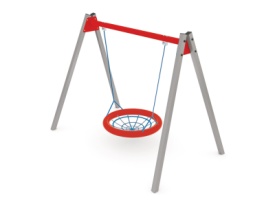 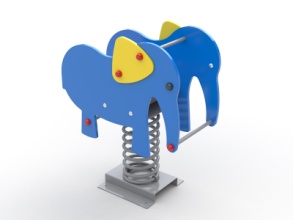 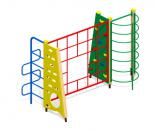 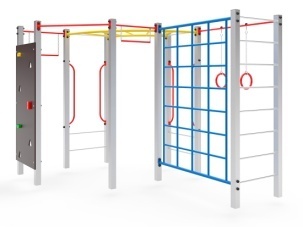 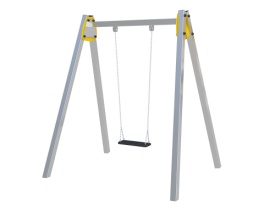 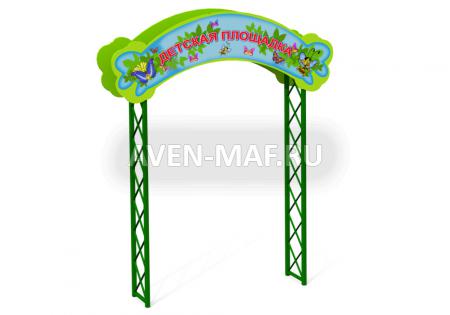 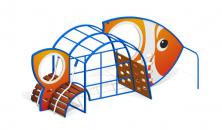 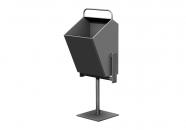 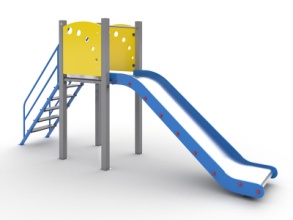 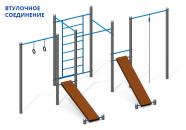 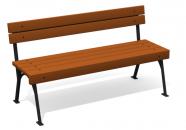 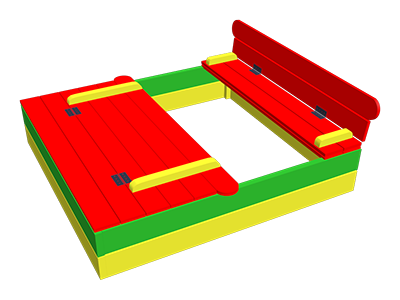 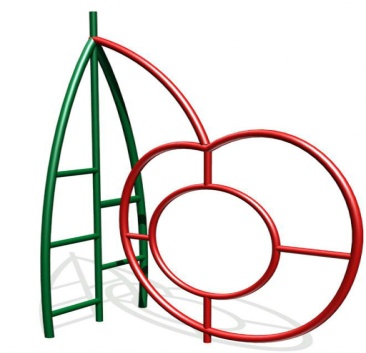 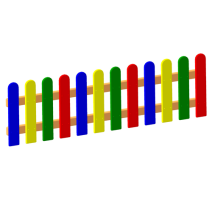 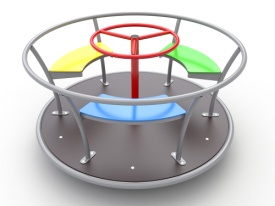 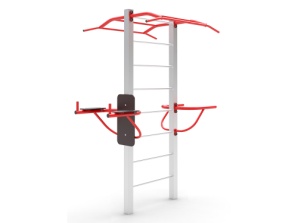 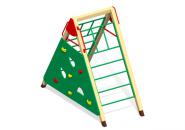 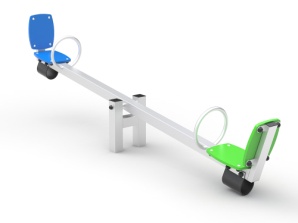 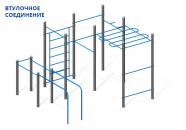 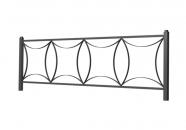 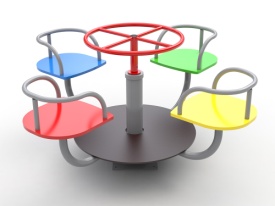 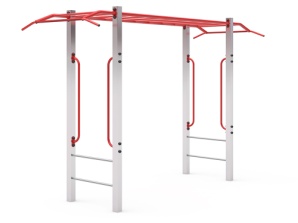 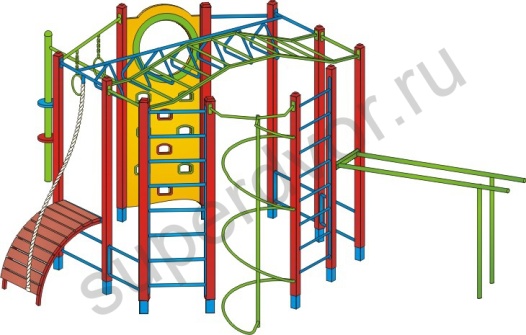 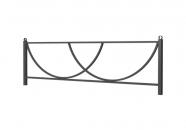 